Минобрнауки РоссииБузулукский гуманитарно-технологический институт (филиал) федерального государственного бюджетного образовательного учреждения высшего образования  «Оренбургский государственный университет»Кафедра педагогического образованияФонд оценочных средств по дисциплине «Русский язык»Уровень высшего образованияБАКАЛАВРИАТНаправление подготовки44.03.01 Педагогическое образование(код и наименование направления подготовки)Начальное  образование (наименование направленности (профиля) образовательной программы)Тип образовательной программыПрограмма академического бакалавриатаКвалификацияБакалаврФорма обученияЗаочнаяБузулук2023Фонд оценочных средств предназначен для контроля знаний обучающихся по направлению подготовки 44.03.01 Педагогическое образование  по дисциплине «Русский язык»Фонд оценочных средств рассмотрен и утвержден на заседании кафедры педагогического образования. протокол № 6 от "27" 01. 2023 г.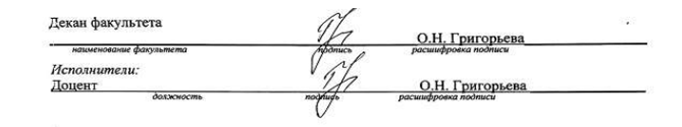 Раздел 1. Перечень компетенций, с указанием этапов их формирования в процессе освоения дисциплиныРаздел 2. Типовые контрольные задания и иные материалы, необходимые для оценки планируемых результатов обучения по дисциплине (оценочные средства). Описание показателей и критериев оценивания компетенций, описание шкал оцениванияБлок АА.0 Фонд тестовых заданий по дисциплине, разработанный и утвержденный в соответствии с Положением.Раздел 1 Введение в науку о языке1.1 Языкознание – это1) наука о словарном составе языка, его лексике2) наука о человеческом естественном языке и обо всех языках мира как конкретных его представителях, общих законах строения и функционирования человеческого языка3) интегративная наука, изучающая механизмы порождения и восприятия речи1.2 Интерес к изучению языка возник в1) Германии в XIX в.2) России в XVIII в.3) Древней Индии 3 тыс. лет назад1.3 Научное языкознание зародилось в1) начале XIX в.2) III в. до н. э.3) Средние века1.4 Раздел языкознания, изучающий конкретный язык с целью его использования как средства общения, – это1) частное языкознание2) теоретическое языкознание3) практическое языкознание1.5 Раздел языкознания, изучающий теорию языка: сущность языка как системы, языковые единицы и отношения между ними, правила комбинаторики и т. д., – это1) прикладное языкознание2) теоретическое языкознание3) практическое языкознание1.6 Раздел теоретического языкознания, занимающийся изучением одного языка или группы языков, – это1) частное языкознание2) общее языкознание3) синхроническое языкознание1.7 Раздел теоретического языкознания, занимающийся изучением языка вообще, его природы, происхождения, функционирования, – это1) частное языкознание2) общее языкознание3) синхроническое языкознание1.8 Раздел теоретического языкознания, занимающийся изучением состояния языковой системы в определенный момент ее развития, – это1) диахроническое языкознание2) общее языкознание3) синхроническое языкознание1.9 Раздел теоретического языкознания, занимающийся изучением развития языковой системы во времени, – это1) диахроническое языкознание2) общее языкознание3) синхроническое языкознание1.10 Речь – это1) конкретное говорение, протекающее во времени и облеченное в звуковую или графическую форму2) знаковая система, служащая основным средством общения3) намеренное построение художественного повествования в соответствии с принципами организации языкового материала и характерными внешними речевыми приметами1.11 Язык – это1) конкретное говорение, протекающее во времени и облеченное в звуковую или графическую форму2) знаковая система, служащая основным средством общения3) намеренное построение художественного повествования в соответствии с принципами организации языкового материала и характерными внешними речевыми приметами1.12 Язык …1) материален, конкретен, реален, динамичен, индивидуален2) идеален, абстрактен, потенциален, консервативен, социален3) динамичен, индивидуален, идеален, абстрактен, потенциален1.13 Речь …1) материальна, конкретна, реальна, динамична, индивидуальна2) идеальна, абстрактна, потенциальна, консервативна, социальна3) динамична, индивидуальна, идеальна, абстрактна, потенциальна1.14 Язык – средство координации деятельности людей – это1) когнитивная функция2) метаязыковая функция3) коммуникативная функция1.15 Язык – средство получения новых знаний о действительности – это1) когнитивная функция2) метаязыковая функция3) коммуникативная функция1.16 Язык – средство описания самого языка – это1) когнитивная функция2) метаязыковая функция3) коммуникативная функция1.17 Язык – средство выражения эмоций – это1) экспрессивная функция2) эмотивная функция3) коммуникативная функция1.18 Язык – средство регуляции деятельности людей – это1) когнитивная функция2) регулятивная функция3) коммуникативная функция1.19 Какое из изложенных ниже утверждений отражает теоретические взгляды Ф. де Соссюра:Сущность языка заключается в том, что он отражает психологию народа, создаётся народом в процессе исторического развития по законам психологических ассоциаций.Сущность языка заключается в том, что язык есть система знаков, притом такая система, в которой главную роль играют не сами знаки, а отношения между ними.Язык – не имманентная система, хотя в нем есть закономерности функционирования и развития, обусловленные свойствами самой системы, потому что он создается и изменяется людьми в соответствии с их социальными потребностями, взглядами и стремлениями.1.20 Кто из перечисленных ниже лингвистов является основоположником (-ами) сравнительно-исторического языкознания:В. фон ГумбольдтРасмус РаскА.Х.ВостоковФранс БоппАвгуст ШлейхерАвгус ШлегельЯкоб Гримм1.21 К какому лингвистическому направлению в истории мировой лингвистики можно отнести основоположника Московской лингвистической школы Ф.Ф. Фортунатова?МладограмматическомуПсихологическомуЛогическомуСоциолингвистическому1.22 Кто из перечисленных ниже ученых является представителем Казанской лингвистической школы?И.А. Бодуэн де КуртенеД.С. Овсянико-КуликовскийЕ.Д. ПоливановН.В. КрушевскийВ.А. БогородицкийА..А. ШахматовА.М. Пешковский1.23 Предметом общего языкознания являются… 1) общие свойства языков 2) особенности человека3) свойства речевого аппарата4) особенности поведения обезьяны1.24 Элементарным курсом общего языкознания является 1) единая грамматика2) звуковой строй3) общий языковой коллектив4) введение в языкознание1.25 Предметом частного языкознания является 1) изучение конкретного языка 2) изучение сферы бытования языков3) географический критерий4) анализ письменности1.26 Безъязычного человека не могло быть, потому что1) человек обладает речевым аппаратом2) человек обладает способностью к абстрактному мышлению3) звуковая форма слова отражает сущность обозначаемого им предмета4) чтобы развиваться, человеку был необходим механизм взаимодействия со своими сородичами, в качестве которого и выступил язык1.27 Степень распространённости языка определяется факторами1) внутренними  2) внешними3) субъективными4) объективными1.28 Непрерывность в развитии языка обеспечивается непрерывностью развития1) общества2) человека3) речевого аппарата4) обезьяны1.29 Прагмалингвистика изучается1) внешним языкознанием2) внутренним языкознанием3) допустимо4) иногда1.30 Генетическая лингвистика изучается1) внешним языкознанием2) регулярно3) внутренним языкознанием4) циклическиРаздел  2 Фонетика.  Фонология. Орфоэпия. Графика. Орфография2.1 Фонема – это единица...1) языка;2) речи;3) верно 1) и 2).2.2 Фонема – это единица...1) абстрактная;2) инвариантная;3) верно 1) и 2).2.3 Звук – это единица...1) многосторонняя;2) односторонняя;3) двусторонняя.2.4 Аллофон – это...1) звук языка;2) единица, характеризующаяся только нормативными признаками звуков;3) верно 1) и 2).2.5 Звуки, различающиеся только интегральными признаками, принадлежат к...1) разным фонемам;2) чередующимся фонемам;3) одной фонеме.2.6 Основная функция фонемы...1) смыслоразличительная;2) произносительная;3) верно 1) и 2).2.7 Дифференциальным признаком согласных фонем является...1) лабиализованность;2) палатализованность;3) аспирация.2.8 Дифференциальными признаками гласных фонем является...1) ряд, подъём, палатализованность;2) ряд, лабиализованность, закрытость;3) ряд, подъём, лабиализованность.2.9 [е] – это гласный...1) переднего ряда, верхнего подъёма;2) переднего ряда, среднего подъёма;3) среднего ряда, среднего подъёма.2.10 Согласный [с] по способу образования...1) фрикативный;2) взрывной;3) аффриката.2.11 Автор теории чередований...1) Н.С. Трубецкой;2) Л.В. Щерба;3) И.А. Бодуэн де Куртенэ.2.12 Чередование – это...1) фонетические различия между разными вариантами одной фонемы;2) фонемные различия между разными вариантами одной морфемы;3) фонемные различия в разных морфемах.2.13 Позиционные чередования...1) подчиняются современным фонетическим законам;2) осуществляются обязательно в определённой позиции;3) верно 1) и 2).2.14 В паре слов друг – друга есть...1) позиционное чередование по звонкости – глухости;2) историческое чередование по звонкости – глухости;3) нет чередований.2.15 В слове «сшить» есть чередование...1) позиционное по способу образования согласных;2) позиционное по месту образования согласных;3) историческое чередование согласных.2.16 Исторические чередования...1) отражаются на письме;2) не отражаются на письме;3) обязательные.2.20 Слог – это...1) смысловая единица;2) звуковая единица;3) произносительная единица.2.21 Фонология изучает 1) ударение; 2) слог и слогоделение; 3) правила литературного произношения; 4) функциональную сторону звуков речи; 2.22 Акцентология изучает 1) слог и слогоделение; 2) ударение;3) интонацию; 4) литературное произношение. 2.23 Силлабика изучает 1) ударение;2) слог и слогоделение;3) интонацию;4) литературное произношение.2.24 К сегментным фонетическим единицам не относится 1) звук 2) слог 3) ударение 4) речевой такт 2.25 Суперсегментной фонетической единицей не является 1) слог;2) звук;3) ударение;4) интонация.2.26 Сегментной и суперсегментной фонетической единицей является1) звук;2) слог;3) фраза;4) ударение.2.27 Фраза – это 1) это отрезок звуковой цепи, объединенный одним словесным ударением;2) отрезок речи, объединённый особой интонацией и фразовым ударением и заключенный между двумя достаточно длительными паузами;3) последовательность звуков; сочетание слогообразующего элемента (гласного) с одним или несколькими неслогообразующими элементами – согласными;4) (греч. слово syntagma – «нечто связанное») единица высказывания, представляющая собой семантико-синтаксическое и фонетическое целое. 2.28 Синтагма – это 1) последовательность звуков; сочетание слогообразующего элемента (гласного) с одним или несколькими неслогообразующими элементами – согласными;2) это отрезок звуковой цепи, объединенный одним словесным ударением;3) (греч. слово syntagma – «нечто связанное») единица высказывания, представляющая собой семантико-синтаксическое и фонетическое целое;4) отрезок речи, объединённый особой интонацией и фразовым ударением и заключенный между двумя достаточно длительными паузами. 2.29 Фонетическое слова – это …1) отрезок речи, объединённый особой интонацией и фразовым ударением и заключенный между двумя достаточно длительными паузами;2) последовательность звуков; сочетание слогообразующего элемента (гласного) с одним или несколькими неслогообразующими элементами – согласными;3) отрезок речи, объединённый особой интонацией и фразовым ударением и заключенный между двумя достаточно длительными паузами;4) это отрезок звуковой цепи, объединенный одним словесным ударением. 2.30 Кто из учёных выделяется 3 фазы артикуляции: экскурсию, выдержку, рекурсию 1)И.А. Бодуэн де Куртене;2) Л.В. Щерба;3) Р.И. Авенесов;4) А.А. Потебня.Раздел  3 Морфемика и словообразование3.1 В каком варианте верно определение: Словообразование – раздел науки о языке, в котором…1) даются ответы на вопросы, как построены (т.е. из каких частей состоят) слова и как они образованы (т.е. от чего и с   помощью чего),2) изучается звуковая сторона слова,3) изучаются правила правописания слов,4) изучается история слова,5) изучается лексическое значение и употребление слов.3.2 Что такое основа?1) главная значимая часть слова,2) значимая часть слова перед корнем,3) часть изменяемого слова без окончания или все неизменяемое слово,4) значимая часть слова без корня,5) значимая часть слова, служащая для образования новых форм слова.3.3 Определите вариант, в котором дана форма слова мести:1) вымести,2) подмету,3) подметенный,4) подметавший,5) метет.3.4 Укажите слово, образованное по модели:  ∩^^1) молчание,2) сдержанный,3) опасно,4) городской,5) давненько.3.5 Укажите способ образования видовой пары глаголов:прощать – простить, получать – получить, забывать – забыть.1) суффиксальный,2) приставочный,3) перенос ударения4)  приставочно-суффиксальный,5) безаффиксный.3.6 В каких случаях в сложных словах пишется соединительная гласная -е?1) только после основ на мягкий согласный и Ц,2) после основ на мягкий согласный и гласные,3) после основ на мягкий согласный,4) только после основ на мягкий согласный, шипящий и Ц,5) после основ на шипящий и Ц.3.7 Определите способ образования существительного учительская:1) суффиксальный;2) переход из одной части речи в другую;3) сложение основ4) приставочно-суффиксальный,5) безаффиксный.3.8 Определите, с помощью каких морфем образовалось слово преотличный:1) суффикс,2) два суффикса,3) приставка и суффикс,4) приставка,5) соединительной гласной Е.3.9 Какое слово образовано путём  сложения основ:1) настенный,2) подоконник,3) пешеходный,4) ВУЗ,5) кресло-кровать.3.10 Морфема – это…:1)  наименьшая значимая часть слова;2)  звук;3)  Буква;4)  слово;5)  словосочетание3.11 Корень – это…:1)  состав слова2)  центральный элемент структуры слова3)  основа слова4)  логическое ударение5)  система морфем3.12 Раздел языкознания, изучающий систему морфем языка и морфемную структуру слов, называется:1)  фонетикой2)  синтаксисом3)  морфологией4)  морфемикой5)  фразеологией3.13 Какие слова называются однокоренными?1)  Слова с одним лексическим значением2)  слова с переносным значением3)  слова с прямым значением4)  слова с одинаковым корнем5)  слова с несколькими лексическими значениями3.14 Найдите слово с нулевым окончанием:1)  книга2)  умный3)  стул4)  вышла5)  сильное3.15 Основы бывают:1)  непроизводные и производные2)  прямые и косвенные3)  глухие и звонкие4)  парные и непарные5)  сильные и слабые3.16 Определите способ словообразования: лесоруб, снегопад, водоустойчивый:1)  суффиксальный2)  приставочный3)  приставочно-суффиксальный4)  переход одной части речи в другую5)  сложение основ3.17 Аббревиатурами называются:1) сложносокращённые слова2) иноязычные слова3) устаревшие слова4) новые слова5) заимствованные слова3.18  Что такое морфема?1) минимальная значимая часть слова,2) значимая часть слова перед корнем,3) часть изменяемого слова без окончания или все неизменяемое слово,4) значимая часть слова без корня,5) значимая часть слова, служащая для образования новых форм слова.3.19 Найдите правильную схему разбора слова СОЛНЫШКО по составу:1) корень-суффикс-суффикс-окончание2) корень-суффикс-суффикс3) приставка-корень-суффикс-окончание4) корень-суффикс-окончание3.20 Подберите слово, соответствующее схеме: корень-суффикс-нулевое окончание:1) называешь2) барабанный3) домик4) солнечный3.21 Что мы можем назвать значимой частью слова?1) морфему2) букву3) слог4) звук3.22 Выделите приставку в слове ПОДОБРАТЬСЯ:1) подо-2) под-3) по-4) здесь нет приставки3.23 Какая из следующих морфем слова ЖУЧОК показывает нам, что речь идет о маленьком насекомом (имеет уменьшительно-ласкательное значение)?1) корень -ЖУЧ-2) суффикс -ОК-3) нулевое окончание4) окончание -ОК3.24 На что указывает окончание -УЮ в слове СЛАДКУЮ? (Возможно несколько правильных ответов.)1) это слово — имя существительное2) это слово — имя прилагательное3) слово среднего рода4) слово мужского рода3.25 Укажите слово, в котором неверно УКАЗАНА ВЫДЕЛЕННАЯ морфема?1) сначал-А — суффикс2) вод-А — окончание3) сначал-А — окончание4) УЧ-еник — корень3.26 Укажите слово, в котором неверно выделена морфема?1) расход-[ ] — нулевое окончание2) У-бежать — приставка3) ЦВЕТ — корень4) ключ-ИК — окончание3.27 В каком слове нет окончания?1) поясной2) думая3) разведчик4) учение3.28 Укажите способ образования слова ПОДКИНУТЬ.1) приставочный2) суффиксальный3) приставочно-суффиксальный4) бессуффиксный3.29 Укажите способ образования слова ТИШЬ.1) приставочный2) суффиксальный3) приставочно-суффиксальный4) бессуффиксный3.30 Укажите способ образования слова ДИВАН-КРОВАТЬ.1) приставочный2) суффиксальный3) приставочно-суффиксальный4) сложение основТема 4 Лексикология4.1 Что такое неологизмы?
1) Слова, которые служат для обозначения новых понятий;
2) Вышедшие из активного живого употребления;
3) Имеющие единое целостное значение;
4) Слова, противоположные по значению.
5) Слова близкие по значению.
4.2 В каких словосочетаниях прилагательные употребляются в прямом значении?
1) Глухой старик, жаркий день, пикантная внешность, железная воля, прямая линия.
2) Глухой старик, жаркий день, пикантный соус, железная дорога, прямой человек.
3) Глухой старик, жаркий день, пикантный соус, железная дорога, прямая линия.
4) Глухая улица, жаркий бой, пикантная внешность, железная воля, прямой человек.
5) Глухая деревня, жаркие дебаты, пикантная ситуация, железная логика, прямая дорога.
4.3 Какой ряд слов является синонимическим?
1) Холод, зной, ветер.
2) Погода, климат, температура.
3) Лебедь, ворона, скворец.
4) Родина, отчизна, отечество.
5) Часы, пояс, гребень.
4.4 В каком предложении слово употреблено в переносном значении?
1) Желтые листья медленно падали на землю.
2) Яркое солнце быстро съело тонкий ледок.
3) И редкий солнца луч, и первые морозы.
4) Утром бухта наполнилась плавучим льдом.
5) Тёмная вода и громады утесов на берегу создавали величественную картину.
4.5 Укажите ряд, состоящий из многозначных слов:
1) Съёмка, ручка.
2) Телеграмма, телезритель.
3) Телевизор, фужер.
4) Съедобный, утомление.
5) Хохот, шезлонг.
4.6 Укажите ряд, включающий антонимы:
1) Чистый, свежий.
2) Высокий, низкий.
3) Адресат, адресант.
4) Умный, мудрый.
5) Окно, подоконник.
4.7 В  каком  ряду  все  слова-синонимы?
1) Лингвист,  историк,  литературовед
2) Изучать, упрамиться,  штудировать.
3) Фрукты, овощи, вишня
4) исполнитель, конкурент,  дебютант.
5) время, период, эпоха, эра
4.8 Укажите ряд, состоящий из многозначных слов:
1) Велосипед, мотоцикл, трамвай.
2) Автобус, пианино, гитара
3) Гипотенуза, Ом, бином,
4) Дорога, лист, стол.
5) Снегоход, снегирь, снегурочка.
4.9 Выделите безличные глаголы:
1) Хочет, бежит
2) Знобит, вечереет.
3) Хлещет, поможет.
4) Руководит, поймет.
5) Водит, дышит.
4.10 Какие фразеологические единицы  являются синонимами к слову «убежать»?
1) Задать стрекача, навострить лыжи, смазать пятки.
2) Родиться в рубашке, собраться с духом.
3) Сжечь свои корабли, перейти Рубикон.
4) Заткнуть  за пояс, утереть нос.
5) Невелика птица, пустое место.
4.11 В каком ряду представлены омонимы:
1) Кран, перо, лук.
2) Город, село, поселок.
3) Подозрительно, неспроста, недаром.
4) Листья, яблоня, мята.
5) Юг, байдарка, май.
4.12 Укажите предложение с переносным значением слов.
1) На стенах висели два пейзажа хорошей кисти.
2) Бери же скорей кисть и рисуй портреты со всего города!
3) Полировка мрамора дает сильный зеркальный блеск.
4) Пришла пора капусту рубить.
5) Ослепительный свет солнца.
4.13 В каких словосочетаниях прилагательные употребляются в прямом значении?
1) Вся изба захрапела, кислая улыбка.
2) Уроки прошлого, мутный взгляд.
3) Солнечный луч, волчий след.
4) Золотой характер, чуткий камыш.
5) Томный взгляд, улыбчивый мальчик.
4.14 Укажите группу слов, которые являются омонимами:
1) Строевой лес, строевой командир
2) Тревожный день, беспокойный день.
3) Еда, пища, кушанье
4) Бросать, кидать, швырять.
5) Метель, пурга, буран.
4.15 Лексикология – это раздел науки о языке, изучающий …4.16 Найдите строчку антонимов:
1) Опыт, открытие.
2) Легко, трудно.
3) Доклад, сообщение.
4) Вывод, результат.
5) Знание, умение.
4.17 Фразеология – это раздел науки о языке, изучающий …4.18 Найдите строчку антонимов:
1) Правда, ложь.
2) Значение, смысл.
3) Успех, триумф.
4) Вера, удача.
5) Доброта, милосердие.
4.19 Найдите строчку синонимов:
1) День, ночь.
2) Жара, холод.
3) Утро, вечер.
4) Пурга, буран.
5) Рассвет, полночь.
4.20 Найдите строчку синонимов.
1) Издание, поручение.
2) Открытие, известность.
3) Изречение, афоризм.
4) Поиск, неудача.
5) Причина, следствие.4.21 Укажите, в какой строке все слова являются общеупотребительными
1) добро, радость, город, дядя, произведение;
2) боярин, счастья, правая, ходить, сон;
3) цветок, рать, день, часы, оазис;
4) дерево, мораль, гречка, опыт, студент;
5) мольбы, герой, ожерелье, луч, петух.4.22 Укажите, в какой строке все слова являются историзмами:
1) жизни, встреча, курение, советник, пиит;
2) воротник, Судья, бунчук, поджигатель, ток;
3) директор, вратарь, школьник, опыт, трамвай;
4) стенография, девушка, пространство, политика, мельник;
5) рать, атаман, гетман, голь, смерды.4.23 Выясните, в какой строке все слова являются заимствованными:
1) стельмах, сапожник, плотник, монтажник, корж;
2) сирень, фиалка, торт, кусок, синица;
3) драма, рассказ, трагедия, рассказы, роман;
4) бархатцы, камыш, кулеш, грач, клубника;
5) магистраль, футбол, агент, революция, акция.4.24 Найдите предложения, в котором неправильно употреблено слово принимать:
1) Юноши принимают присягу на верность Украине.
2) В случае гибели сержанта принимаю командование.
3) Наталья принимает участие в соревнованиях по теннису.
4) Ел бы глазами, и душа не принимает.5) Прошу принять решение как можно скорее.4.25 Найдите строку, в которой в состав словосочетаний входят омонимы:
1) острое слово — острым зрением, тихий голос — тихая жизнь;
2) чистое небо — чистые руки, ломать голову — ломать лед;
3) старый клен — старые взгляды, вершина Карпат — вершина славы;
4) лететь самолетом — нестись мнением, бит тоской — битый кирпич;
5) острая коса — девичья коса, электрический разряд — спортивный разряд;4.26 Как называются слова, которыми пользуются люди определенных профессий?
1) диалектные;
2) общеупотребительные;
3) неологизмы;
4) профессиональные;
5) заимствованные.4.27 Какой фразеологический оборот является синонимичным к обороту бить в глаза?1) бить ключом;2) бросаться в глаза;3) овладеть собой.4.28 Укажите предложения, содержащие ошибки в употреблении слов. Как называется данный тип речевых ошибок?1) Живя за границей, она постоянно испытывала ностальгию по родине.2) Будучи истинным патриотом родины, он не покинул Россию.3) Пожилая старушка села на скамейку.4) Этот футболист – настоящий патриот своего клуба.а) 1;б) 3;в) 1, 3;г) 1, 2, 3;д) 1, 2, 3, 4;Е) тавтология;Ж) плеоназм;З) оксюморон;И) антитеза.4.29 Какой вариант верный?1) экономический кризис, экономный рацион, экономичный хозяин;2) экономичный кризис, экономический рацион, экономный хозяин;3) экономический кризис, экономичный рацион, экономный хозяин;4) экономный кризис, экономичный рацион, экономический хозяин;5) экономный кризис, экономический рацион, экономичный хозяин.4.30 Какое из перечисленных названий животных по смыслу устроено иначе, чем остальные? Какой тип переноса наименования наблюдается в большинстве из данных примеров?а) морской ёж;б) морская корова;в) морской лев;г) морской слон;д) морская черепаха;Е) метафора;Ж) метонимия;З) синекдоха;И) функциональный перенос.Тема 5 Морфология5.1 В каком ряду приведены существительные без ошибок в образовании формы именительного падежа множественного числа?1) библиотекари, договоры, директора, отпуска2) шофера, волосы, паспорты, приговоры3) лектора, поезда, тома, тренера4) бухгалтеры, докторы, инженеры, цыганы5.2 В каком ряду приведены существительные без ошибок в образовании формы именительного падежа множественного числа?1) бункера, блюдца, авиаконструктора, глиссера2) округи, кучеры, неводы, флюгера3) столяры, якоря, трюфели, табели4) порта, ректора, фронта, центнеры5.3 В каком ряду приведены существительные без ошибок в образовании формы именительного падежа множественного числа?1) пропуска, редактора, хомуты, поезды2) вексели, токаря, ободы, томы3) авторы, инспектора, соуса, татаре4) брелоки, профессора, торты, шоферы5.4 В каком ряду приведены существительные без ошибок в образовании формы именительного падежа множественного числа?1) месяца, рапорта, проповеди, флагмана2) хобота, черепа, скатерти, штабели3) выхлопы, жалы, поясы, улья4) соболи, факелы, торги, стога5.5 В каких рядах приведены существительные с ошибкой в образовании формы родительного падежа множественного числа?1) простыней, грамм, рельс, валенков2) чулок, гектаров, баклажан, блюдец3) солдатов, грузин, щупальцев, килограммов4) дупел, доньев, низовьев, судей5.6 Выберите полную или краткую форму прилагательного.1) Я не знаком с ним как со специалистом, но как человек он мне (1 — приятный; 2 — приятен).2) На следующий день она была с ним (1 — приветливая; 2 — приветлива), забыв о вчерашней ссоре.3) Мальчик (1 — болен; 2 — больной) уже пятый день.4) Он был очень (1 — способный; 2 — способен) и быстро сделал карьеру.5.7 Выберите полную или краткую форму прилагательного.1) Он всегда такой (1 — сдержанный; 2 — сдержан), спокойный.2) Она (1 — готовая; 2 — готова) ради сына на всё.3) Я даже не мог подумать, насколько (1 — прекрасны; 2 — прекрасные) эти места.4) Через час мы были (1 — готовые; 2 — готовы) к отъезду.5.8 Отметьте прилагательные, которые не образуют простой формы сравнительной степени.1) шумный2) могучий3) непринуждённый4) боевой5) блестящий6) влажный5.9 Отметьте прилагательные, которые образуют простую форму сравнительной степени.1) громадный2) дождливый3) хромой4) шустрый5) долгий6) длинный5.10 Укажите, в каких примерах форма сравнительной степени имени прилагательного образована правильно.1) наиболее сильнейший2) более умный3) строже4) самый наилучший5.11 Отметьте формы глагола, соответствующие литературной норме.1) уведоми2) ехай3) щиплет4) брезговает5) поезжай6) уведомь7) щипет8) брезгует5.12 Слова какой части речи указывают на предметы, признаки, количества, но не называют их?1) имя существительное; 2) имя прилагательное;3) имя числительное; 4) местоимение.5.13 К какому разряду относится местоимение самый?1) относительное; 2) определительное;3) вопросительное; 4) притяжательное.5.14 Какая грамматическая категория не свойственна глаголам?1) спряжение; 2) время;3) склонение; 4) род.5.15 Какой из приведенных глаголов является разноспрягаемым?1) хотеть; 2) смотреть;3) стелить; 4) слышать.5.16 Какая форма глагола имеет грамматические признаки глагола и прилагательного?1) инфинитив; 3) причастие;2) деепричастие; 4) форма прошедшего времени.5.17 Какой из перечисленных глагольных категорий обладает деепричастие?1) вид; 2) число;3) лицо; 4) спряжение.5.18 Каким значением не обладает наречие?1) признак действия; 2) признак признака;3) признак состояния; 4) признак предмета.5.19 Какой частью речи выражено сказуемое в предложении Мне весело?1) наречие; 2) краткое прилагательное;3) категория состояния; 4) глагол.5.20 Какая часть речи не является служебной?1) предлог; 2) частица;3) союз; 4) междометие.5.21 Какая часть речи употребляется в предложении в качестве вводных слов?1) наречие; 2) междометия;3) модальные слова; 4) слова категории состояния.5.22 Определите разряд местоимения в предложении Кате очень понравилось его внимание:1) личное; 2) притяжательное;3) определительное; 4) относительное.5.23 Какая часть речи обозначает добавочное действие, предшествовавшее или сопутствующее основному действию?1) наречие; 2) глагол;3) причастие; 4) деепричастие.5.24 В каком предложении слово грустно является наречием?1) Мне грустно… 2) Ее лицо было грустно.3) Она грустно улыбнулась. 4) Было грустно.5.25 В каком предложении слово смешно является категорией состояния?1) Ему и больно, и смешно…2) Он гримасничал очень смешно.3) Его поведение смешно. 4) Она смешно нарядилась5.26 Какая часть речи объединяет слова, с помощью которых говорящий выражает свои эмоции?1) междометие; 2) модальное слово;3) частица;4) предлог.5.27 Какой глагол в форме 3-го лица мн. ч. имеет окончание –ят?1) расклеивать; 2) высидеть;3) выглядывать; 4) прибежать.5.28 Какой частью речи является слово благодаря в предложении Благодаря и кланяясь, гости вышли в переднюю?1) деепричастие; 2) союз;3) предлог;4) глагол.5.29 Какие из перечисленных ниже слов являются причастиями?
1) представительный
2) подумавши
3) лежалый
4) кричавший
5) размечтавшись
5.30 Укажите номера причастий, от которых нельзя образовать краткую форму.
1) обутый
2) забывший
3) освобожденный
4) возвративший
5) осаждаемый
6) слепивший
7) обученный
8) сжатый
9) сохший
10) гонимый
11) сказавший
12) принесшийТема 6 Синтаксис простого предложения6.1 Какие предложения являются простыми? (Знаки препинания не расставлены.)А. Птицы отправились в теплые края когда наступили холодные осенние дни.Б. Солнце выглянет и немного прогреет землю.В. Розоватый отсвет становится сиреневатым потом возникают желтые оттенки.Г. Вдали стоит дубовый лес и блестит и алеет на солнце. 1) а) Б, В2) б) Б, Г3) в) В, Г4) г) А, Б6.2 Укажите простое нераспространенное предложение.1) Цветы распустились и наполнили сад неповторимым ароматом.2) Цветы распустились и заблагоухали.3) Цветы в саду распустились.4) В саду распустились любимые цветы.6.3 Укажите, на месте каких цифр в предложениях должны стоять запятые.Тучи набежали (1) и пошел дождь. Пошел дождь (2) и сильно смочил сухую землю Сильный ливень умыл дома (3) деревья с чуть зелеными листочками (4) газоны (5) и скверы1) 2, 3, 42) 1, 2, 33) 3,44) 1, 3, 46.4 Укажите верную характеристику предложения Дубровский встал и пошел искать дорогу домой.1) предложение простое, распространенное, неосложненное2) предложение сложное, состоящее из двух грамматических основ.3) предложение простое, распространенное, осложненное однородными членами.4) предложение простое, нераспространенное.6.5 Укажите простое предложение. (Знаки препинания не расставлены.)1) Выглянуло солнце и непродолжительное ненастье сменила хорошая погода.2) Погода была тихая и пруд застыл.3) Горячий ветер пронесся по верхушкам деревьев и вскоре сад был завален ветками яблонь и вишен.4) Свет замирающего в печи пламени дрожал вокруг меня под низким потолком и озарял комнату таинственным светом.6.6 Укажите верное объяснение постановки запятой (или ее отсутствия) в предложении.Сладкий запах жасмина заполнил террасу (  ) и стал проникать в комнаты.1) предложение простое, с однородными членами, соединенными неповторяющимся союзом И, поэтому запятая перед союзом И нужна2) предложение простое, с однородными членами, соединенными неповторяющимся союзом И, поэтому перед союзом И запятая не нужна3) предложение сложное, перед союзом И нужна запятая4) предложение сложное, перед союзом И запятая не нужна.6.7 При каком типе связи слов в случае изменения грамматической формы главного слова изменяется и форма зависимого?1) согласование;2) примыкание;3) управление.6.8 При каком типе связи слов зависимое слово ставится в определенную падежную форму?1) согласование;2) примыкание;3) управление.6.9 Какое сочетание слов является предложением?1) учебник по истории; 2) любоваться картиной;3) жить за городом; 4) в комнате темно.6.10 В каком словосочетании слова связаны по типу согласования?1) контрольная работа;2) задачник по математике;3) работать круглосуточно;4) пойти направо.6.11 Что изучает синтаксис:1) слова и значения
2) звуки речи 
3) части речи и их формы4) словосочетания и предложения5) правила произношения слов6.12 Какое словосочетание построено по модели «прил. +  сущ (гл сл)»?1) вьющиеся растения
2) любой человек,
3) изумительной красоты
4) в третьем классе
6.13 Какое словосочетание построено по модели «глаг (гл сл)+ наречие»?1) иди гулять
2) сделать случайно
3) ушел не попрощавшись
4) выбегая навстречу
6.14  Какое словосочетание построено по модели «прил (гл сл) + наречие»?1) крайне недовольный
2) практически не выполнимо
3) огорченно прошептал
4) (на улице) по-весеннему тепло
6.15  Какое словосочетание построено по модели «прил. +  сущ (гл сл)»?1) вьющиеся растения
2) любой человек,
3) изумительной красоты
4) в третьем классе
6.16  Какое словосочетание построено по модели «глаг (гл сл)+ наречие»?1) иди гулять
2) сделать случайно
3) ушел не попрощавшись
4) выбегая навстречу
6.17  Какое словосочетание построено по модели «прил (гл сл) + наречие»?1) крайне недовольный
2) практически не выполнимо
3) огорченно прошептал
4) (на улице) по-весеннему тепло
6.18  В каком словосочетании вид связи — согласование?1) наши шефы
2) быстро доехать
3) прогулка верхом
4) выглянуло из-за туч
6.19  В каком словосочетании вид связи — управление?1) немного странно
2) забыл рассказать
3) таять во мгле
4) рубашка навыпуск
6.20  В каком словосочетании вид связи — примыкание?1) бутылка из-под молока 
2) говорить по-французски
3) тринадцатая глава
4) глядеть по сторонам
6.21 Определите часть речи выделенных слов. А) Возле нашего дома построили детский сад. Б) Это просто ошибка! В) Сегодня лицо ее почему-то печально. Г) Скажи, что подарить тебе на день рождения. 1) имя существительное 2) имя прилагательное 3) имя числительное 4) местоимение 5) форма глагола – деепричастие 6) наречие 7) предлог 8) союз 9) частица 10) междометие 6.22 Отметьте словосочетания, в которых вид синтаксической связи – примыкание:1) их дружба 2) асфальтировать шоссе 3) гостиница «Метрополь» 4) птица колибри 6.23 К именным словосочетаниям не относятся словосочетания1) Субстантивные2) Адвербиальные3) Адъективные4) Нумеративные6.24 Все словосочетания являются субстантивными в ряду1) Гонимый ветром, трепещущая рыба, клеящий обои2) Сваренный картофель, оберегающий детей, храбро сражающийся3) Поющие птицы, возбуждающий интерес, унесенный ветром4) Поставленные вопросы, хранимые рукописи, дремлющий лес6.25 По морфологической природе главного компонента словосочетания гуляю в лесу, весело смеясь являются словосочетаниями1) Субстантивными2) Адъективными3) Глагольными4) Адвербиальными6.26 Все словосочетания являются адъективными в ряду1) С радостным восторгом, подогретый на сковороде, взлелеянный любовью2) Интересный для нас, красный от мороза, вялый из-за болезни3) Добрый по натуре, дружеские отношения, выращенный в теплице4) Похожий на родителей, пятый с краю, сваренный в кастрюле6.27 Определите тип словосочетаний по характеру стрежневого компонента.1) Три студента2) Кто-то иной3) Осенью прошлого года4) Двумя подругамиА) АдвербиальноеБ) НумеративноеВ) МестоименноеГ) Субстантивное6.28 К структурным признакам простого предложения относятся1) Наличие одной предикативной основы2) Завершенность информативной семантики3) Грамматически оформленные связи и отношения4) Коммуникативная членимость6.29 Косвенное дополнение есть в предложении1) Кто сеет ветер, пожнет бурю (пословица).2) Мой друг, отчизне посвятим души прекрасные порывы (Пушкин).3) Лисицу сыр пленил (Крылов).4) Нагнув голову и скрестив руки, он с раздражением и тоской ждал Анку (Пастернак).6.30 Установите соответствие между выделенными обстоятельствами и их разрядами по семантике:1) От радости в зобу дыханье сперло (Крылов).2) На юг я приехал для работы над книгой (Паустовский).3) Береги платье снову, а честь смолоду (пословица).4) Вопреки ожиданиям погода резко ухудшилась.А) ЦелиБ) ПричиныВ) ВремениГ) УступкиТема 7  Синтаксис сложного  предложения7.1 Укажите, на месте каких цифр в предложениях должны стоять запятые.Лес (1) который состоял из белоствольных берез (2) казался очень светлым.Начались заморозки (3) и по утрам сад покрывался инеем.1) 1, 2, 32) 1, 23) 1, 34) 17.2 Укажите сложные предложения (знаки препинания не расставлены).А. Ярко-белая вспышка молнии прорезала ночное небо и выхватила глинобитное строение у самой реки.Б. За рекой были видны очертания гор и мы устремились туда.В. В лесу на узкой лужайке возвышалось небольшое земляное укрепление оно состояло из вала и рва.Г. Большая часть коллекции была представлена в краеведческом музее а также в картинной галерее.1) Б, Г2) Б, В3) А, Г4) В, Г7.3 Укажите, на месте каких цифр в предложениях должны стоять запятые.Было очень рано (1) но уже запели птицы (2) и наполнили всю округу своим щебетом.В саду играл духовой оркестр (3) а также пел хор.1) 1, 2, 32) 2, 33) 1, 24) 1, 37.4 Укажите сложное предложение, части которого соединены союзом И. (Знаки препинания не расставлены.)1) В доме пахло елкой и сладким запахом свежеиспеченной сдобы.2) Проснулись птицы и заполнили щебетом весь сад.3) Льется песня и звуки ее слышны за рекой.4) Каштанка лизнула незнакомцу руку и заскулила еще жалостнее.7.5 В каком предложении придаточную часть сложноподчинённого предложения нельзя заменить причастным оборотом?1) Счастливая встреча, которая произошла прошлой весной, совершенно изменила её жизнь.2) Сильнейшая ударная волна, вызванная падением метеорита, повалила лиственницы, которым было не менее сотни лет.3) В заплыве на сто метров, который проводился в открытом бассейне, победила дебютантка.4) Десять замечательных мужских голосов, которые звучали со сцены, восхищали и завораживали.7.6 В каком предложении придаточную часть сложноподчинённого предложения нельзя заменить причастным оборотом?1) Язык поэм Пушкина стал совершенно новым явлением в русской литературе в сопоставлении с произведениями, которые были написаны в традициях классицизма.2) Липовая аллея, которая начиналась сразу за беседкой, была главной достопримечательностью усадьбы.3) Жители Древнего Вавилона задумали построить башню, которая смогла бы достигнуть неба.4) Уже почти ничего не осталось от прекрасного дворца и парка, который окружал его.7.7 В каком предложении придаточную часть сложноподчинённого предложения нельзя заметить причастным оборотом?1) Этот замечательный пейзаж должен украсить гостиную, в которой стены пока ещё оставались голыми.2) Мягкие волнистые волосы, которые обрамляли её лицо, хотелось потрогать рукой.3) Первый полёт космонавта, который состоялся в 1961 году, прославил имя Юрия Гагарина во всём мире.4) Дети, которые пели народные песни, очень понравились зрителям.7.8 В каком предложении придаточную часть сложноподчинённого предложения нельзя заменить причастным оборотом?1) Артиллерийский снаряд, который ударил справа, разрушил почти половину здания.2) Фанера — листовой материал, который склеен из трёх и более тонких слоев древесины.3) Столярный клей, который используют мебельщики, выпускают в виде зёрен или твёрдых плиток.4) Из всех жанров кино самым важным остаётся тот, который волнует ум и сердце.7.9 В каком предложении придаточную часть сложноподчинённого предложения нельзя заменить причастным оборотом?1) Узкая дорога, которая серпантином поднималась в гору, терялась из виду.2) На сладкое подали замечательный фруктовый десерт, который приготовили сестры.3) Вершина более всего впечатляет, если перед ней зияет бездна, над которой она возвышается.4) Утренние пробежки по парку, которые я совершал, значительно укрепили моё здоровье.7.10 На месте каких цифр в предложении должны стоять запятые?По нескольку раз в день он записывал в дневник свои наблюдения (1) и затем перед сном перечитывал записи.Вслед за молнией загремел сильный гром (2) и пошел страшный ливень.За молнией загремел сильный гром (3) и пошел страшный ливень.1) 1, 2, 3 2) 2, 3 3) 34) 1, 37.11 На месте каких цифр в предложении должны стоять запятые?Везде слышались (1) то звуки пилы (2) то топора. Солнце сильно припекало (3) и от воды шло сверканье.1) 1, 2, 3 2) 2, 3 3) 1, 34) 37.12 На месте каких цифр в предложении должны стоять запятые?На душе у Маши стало спокойнее (1) и вскоре тревога совсем ее покинула.Ребята любили рассказывать страшные истории (2) и только Сергей ничего не рассказывал.В доме напротив открыли окно (3) и оттуда понеслись звуки фортепиано.1) 1, 2, 3 2) 1, 2 3) 34) 1, 37.13 На месте каких цифр в предложении должны стоять запятые?Натерли полы (1) и запах мастики долго не выветривался.Голова у нее шла кругом (2) и только Николай смог ее немного успокоить.На террасе еще долго кипел самовар (3) и сидели гости.1) 1, 2, 3 2) 2, 3 3) 1, 24) запятые не нужны7.14 На месте каких цифр в предложений должны стоять запятые?В саду цвел жасмин (1) и пели птицы.По вечерам молодежь собиралась в клубе (2) и начинались танцы.Рано утром все вышли в поле (3) и началась работа.1) 1, 2, 3 2) 2, 3 3) 1, 34) запятые не нужны7.15 Как называется сложное предложение, части которого связаны между собой по способу сочинения?1) сложносочиненное;2) бессоюзное сложное;3) сложноподчиненное;4) период.7.16 Какое придаточное относится к члену главного предложения, обычно выраженному глаголом, и отвечает на падежный вопрос?1) определительное;2) изъяснительное;3) причины;4) условное.7.17 Укажите предложение с пунктуационной ошибкой:1) Сейсмограф прибор, регистрирующий землетрясения.2) Ты мой самый близкий друг.3) Помогать всем больным – долг каждого врача.4) Ваш чемодан тяжелый?7.18 Определите тип придаточного предложения в составе сложноподчиненного Егорушка, задыхаясь от зноя, который особенно чувствовался теперь, после еды, побежал к осоке и отсюда оглядел местность1) определительное;2) местоименно-соотносительное;3) изъяснительное;4) обстоятельственное.7.19 Укажите сложное предложение с разными видами связи:1) Звезды еще сверкали остро и холодно, но небо на востоке уже стало светлеть.2) Каждый в нашей стране имеет право на труд, и закон охраняет это право3) Перед рассветом звезды бесследно исчезают, небо расчищается, и медленно всплывает солнышко.4) Спал город, чернея листвой, домами белея.5) Когда охотник уходит в тайгу, он всегда оставляет в избушке спички, наколет сухих дров.7.20 Отметьте предложения, содержащие запятые в ОБОИХ подчёркнутых местах. 1) Ему смешно было не только само совпадение, но и то, что_ вероятно_ жена что-нибудь говорила о его родственнике.2) Она убеждала себя, что она_ к великому будто бы счастью_ не такова, как прочие. 3) Тема не новая_ однако_ интересная. 4) На карту поставлено слишком многое, а_ значит_ попытаться стоит. 7.21 Отметьте предложения, содержащие элементы, которые требуют обособления в указанных местах. 1) Хотел бы также заметить, что мы придаём большое значение_ подписанным 27 апреля в Люксембурге_ протоколу и совместному заявлению. 2) Они были спрятаны в самом потайном месте, и я иногда_ соблюдая все предосторожности_ приходил посмотреть на них. 3) Он придет не раньше_ чем через час_ и обязательно опоздает. 4) Северное сияние_ или сполохи_ как его называют живущие на севере люди, мне первый раз довелось увидеть много лет назад на берегу Онежского озера. 7.22 Отметьте предложения, в которых конструкции с КАК необходимо обособить. 1) Посетитель вбежал в приемную и остановился_ как вкопанный_ у директорской двери. 2) Жизнь существует в бессчетном_ как звезды_ многообразии форм. 3) При взгляде с этой позиции иначе объясняется феномен красного смещения, которое обычно интерпретируют_ как доказательство расширения Вселенной. 4) Руководители органов власти _ как правило_ готовы поддержать местных разработчиков. 7.23 Отметьте правильно оформленные предложения, включающие прямую речь или цитаты:1) «Ах! Нечем заплатить! – воскликнул молодой человек, но вдруг, как будто бы опомнясь, он остановился, переменил голос и продолжал: – Прекрасная Татьяна! Я буду вашим гостем, когда ты сама зовешь меня». 2) «Но ведь это бунт!», – удивленно воскликнул Людовик XVI, услышав новость. 3) «Пущусь еще в одно предприятие, – говорил старик, – Счастье помогает смелым людям». 4) «Вместе со мной – творческая высокопрофессиональная команда единомышленников», – так говорит главный редактор и генеральный директор газеты. 7.24 Поставьте возле номера позиции знак « + », если там нужна запятая, и знак « – », если запятая там не нужна. Когда в понедельник (1) около половины третьего (2) Ганин вошел в столовую (3) все уже были в сборе. Алферов (4) увидя его (5) приветливо улыбнулся (6) но Ганин руки не подал (7) и (8) молча кивнув, занял свое место рядом с ним (В.В. Набоков).7.25 Впервые описал сложное предложение как единую и цельную структуруА.М. ПешковскийА.А. ШахматовВ.А. БогородицкийН.С. Поспелов7.26 Выберите сложное предложение.
1) Снег лежит на деревьях и гнет сучья.
2) Ярко светило солнце, снег переливался тысячью искр.
3) Жилище мое обросло случайными, но интересными вещами.
4) Облетают с яблонь листья и шепчутся с травой.
5) По всей округе льют ливни.7.27 Укажите количество пропущенных запятых в предложении: Уж тает снег бегут ручьи в окно повеяло весною.1) 12) 23) 34) 45) 57.28 Укажите сложноподчиненное предложение с придаточной частью места:1) Надо всегда поступать честно, чтобы ни перед кем не было стыдно.2) Он засмеялся, точно сталь зазвенела.3) Грей так задумался, что позабыл о хозяине.4) Вдруг, там, где прибой швыряет свои белые фонтаны, поднялся орел.5) Не засыпай старого колодца, пока не готов новый.7.29 Определите сложноподчиненное предложение с придаточной частью времени:1) И только небо засветилось, все шумно вдруг зашевелилось.2) Онегин добрый мой приятель родился на брегах Невы.3) Где некогда было пусто, голо, теперь младая роща разрослась.4) Мимо пробежал кто-то, к счастью меня не заметивший.5) Гусь, известно, птица важная рассудительная7.30 Определите сложноподчиненное предложение с придаточной частью причины:1) Свою Москву мы не дали в обиду, как нас в обиду не дала она.2) Даша слушала молча, не перебивая, часто закрывая глаза.3) Уезжай сейчас же, а не то наговорю лишнего.4) Это было совсем не похоже на него, но он молчал.5) И снова я с людьми затем, что я поэт, затем, что молнии сверкаютА.1 Вопросы для опросаРаздел 1 Введение в науку о языке- Можно ли считать язык биологическим явлением? Почему?- В чем состоит социальная сущность языка?- Дайте определение языка.- В каких свойствах языка проявляется его сущность?- Назовите основную и частные функции языка.- Как Ф. де Соссюр определял понятия язык и речь?- Каковы соотносительные характеристики языка и речи?- Какие типы знаковых систем существуют в обществе?- Почему звуковой язык является универсальным средством общения?- Охарактеризуйте сущность мышления.- Какое значение имеет язык для человеческого общества в целом и для отдельного человека? - Перечислите фундаментальные задачи языкознания. Какие науки занимаются решением каждой из этих задач? - Раскройте содержание терминов государственный язык, язык культуры, международный язык. Раздел 2 Фонетика.  Фонология. Орфоэпия. Графика. Орфография- Дайте определение фонетическому слову.- Расскажите о роли ударения в звуковом оформлении слова.- Укажите различия между понятием фонетического слова и лексемы.- Дайте определение орфоэпии как научной дисциплины.- Расскажите, каковы критерии установления орфоэпических норм.- Объясните, какие группы правил выделяются в орфоэпии при описании звучащей речи.- Какие типы правил определяют произношение гласных? Проиллюстрируйте эти правила примерами из любого текста.- Почему надо отдельно рассматривать произношение слов иноязычного происхождения? - Какие тенденции действуют при произношении согласных в словах иноязычного происхождения (произношение мягких-твёрдых согласных перед гласными на месте «е»)? - Каковы возможные орфоэпические изменения в произношении безударных гласных при освоении русским языком слов иноязычного происхождения?- Укажите, каковы общие и различительные признаки понятий «звук» и «фонема».- Расскажите, какие типы признаков учитываются при характеристике фонемы как функциональной единицы.- Охарактеризуйте алфавит русского языка. Назовите буквы, используемые для передачи фонем; дифференциальных признаков фонем. Есть ли в русском алфавите лишние буквы?- Что изучает орфография? Охарактеризуйте основной (морфологический, или морфематический, или морфофонематический) принцип русской орфографии.Раздел 3 Морфемика и словообразование- В чем состоят исторические изменения в морфемном составе слова?- Чем вызваны исторические изменения в составе слова?- Какие типы изменений отмечены В. А. Богородицким и Н. М. Шанским? - Какое значение для словообразовательной системы русского языка имеет каждое из отмеченных изменений?- В чем заключен методологический подход к проблеме состава слова?- Каковы принципы определения производного характера основы (относительность производной основы)?-Каково значение словоообразовательного аффикса?- В чем заключено понятие связанной основы?- Назовите принципы словообразовательного анализа (структурно-семантический подход).Раздел 4 Лексикология- Дайте определение термину лексическое значение слова.- Дайте определение омонимии и расскажите о типах лексических омонимов, опираясь на примеры из словаря.- Выясните, каковы способы отграничения омонимии от многозначности (семантический, синтаксический, словообразовательный, этимологический). - Дайте определение лексическим синонимам.- Расскажите о классификации синонимов (типах синонимов).- Дайте определение лексических антонимов. Приведите примеры лексических антонимов (из словарей).- Расскажите о логической основе антонимических оппозиций слов.- Дайте определение лексических паронимов.- Укажите различия между паронимией и парономазией.- Расскажите об основных функциях лексических паронимов и слов, связанных отношениями парономазииРаздел 5 Морфология- Назовите основные характеристики грамматического строя русского языка. - Каков вклад отечественных ученых в развитие морфологии?- Как понимается термин «парадигма»?- Назовите классификацию частей в современном русском языке.- В чем своеобразие морфологического значения? Чем оно отличается от лексического значения слова? - Как ученые определяют понятие морфологической категории? - Назовите наиболее распространенные классификации морфологических категорий. - Дайте определение частей речи. - Охарактеризуйте категорию рода существительных. - Дайте общую характеристику прилагательного как части речи.- Назовите принципы классификации прилагательных по лексико-грамматическим разрядам.- Как изучаются лексико-грамматические разряды прилагательных в школе?- Дайте общую характеристику имени числительного как части речи. - Охарактеризуйте разряды числительных.- Какова особенность семантики местоимений по сравнению с другими знаменательными частями речи?- Охарактеризуйте разряды местоимений по значению. -  Как соотносятся местоимения с другими частями речи?- Дайте характеристику местоименных существительных, местоименных прилагательных, местоименных числительных.- Дайте общую характеристику глагола как части речи.- Что такое спряжение глагола? Что значит разноспрягаемые глаголы?- Как изучается система глагольных форм в школе?- Какие части речи относят к особым формам глагола?Раздел 6 Синтаксис простого предложения- Что изучает синтаксис?- Назовите основные единицы синтаксиса.- Почему центральной единицей синтаксиса является простое предложение?- Охарактеризуйте типы связи в словосочетании? - Что такое сложное предложение?- Дайте характеристику главным и второстепенным членам предложения. - Какие предложения называются двусоставными и односоставными?- Что такое главные члены предложения?- Охарактеризуйте подлежащее, его типы и формы выражения как главного члена предложения.- Охарактеризуйте сказуемое, его типы и формы выражения как главного члена предложения.Раздел 7 Синтаксис сложного предложения- Чем отличается простое предложение от сложного?- Что понимается под актуальным членением предложения?- В чем сущность актуального членения предложения? - Какие средства используются для актуализации предложения? - Что такое тема, и рема высказывания?- Какой аспект положен в основу классификации А. М. Пешковского?- Какой аспект положен в основу классификации Ф. И. Буслаева? - Какие типы придаточных выделяет Ф. И. Буслаев?- Являются ли части сложного предложения самостоятельными предложениями? - На каком основании различаются сложносочиненные и сложноподчиненные предложения?- Какова роль интонации в сложном предложении?А.2 Вопросы для практических (семинарских) занятийРаздел 1 Введение в науку о языке1. Объект и предмет языкознания. Аспекты и разделы языкознания. Связь языкознания с другими науками.2. Язык как знаковая система: единицы языка, уровни языка, язык и речь.  3. Функции  языка. Формы  существования   языка. 4. Понятие литературного языка.Раздел 2 Фонетика.  Фонология. Орфоэпия. Графика. Орфография.1. Предмет изучения фонетики. Основные фонетические средства языка.2. Классификация гласных по ряду, по подъёму, лабиализованные и нелабиализованные гласные звуки. 3. Классификация согласных звуков по месту образования, по способу образования.4. Понятие слога. Виды слогов.5. Предмет изучения графики. Алфавит. 6. Система правил правописания слов.Раздел 3 Лексикология1. Предмет и задачи лексикологии. Слово и его лексическое значение.2. Лексика общеупотребительная и лексика пассивного запаса.3. Синонимия, омонимия, антонимия паронимия русского языка.4. Прямое и переносное значение слова.Раздел 4 Морфемика и словообразованиеМорфема: понятие, типология, проблемы изучения.Корень слова: понятие, типы, принципы анализа. Аффикс: понятие, типы, принципы анализа. Морфемная структура слова. Введение в словообразование. Производность и мотивированность слова. Словообразовательная система русского языка.Раздел 5 Морфология Части речи в русском языке.Имя существительное как часть речи.Имя прилагательное как часть речи.Имя числительное как часть речи.Местоимение как часть речи.Глагол как часть речи.Причастие и деепричастие как части речи.Модальные слова. Служебные части речи.Раздел 6 Синтаксис простого предложения1. Основные тенденции в развитии синтаксической теории русского языка на современном уровне. 2. Структурно-семантический синтаксис и его основные единицы. 3. Понятие структурной схемы предложения. Учения о членах предложения. 4. Общая типология простого предложения. Категории коммуникативного синтаксиса. Раздел 7 Синтаксис сложного предложения1. Сложное предложение в понимании А. М. Пешковского, B. А. Богородицкого, Н. С. Поспелова. 2. Сложное предложение как синтаксическая единица в сопоставлении с простым предложением.3. Знаки препинания в сложном предложении.Блок BБ.1 Письменные практические заданияРаздел 1 Введение в науку о языкеРаспределите приведенные ниже слова по двум группам – слова литературного языка и слова, принадлежащие нелитературным формам языка. Круиз, лексикон, получка, индустрия, стихоплет, фонд, ящик (телевизор), отчизна, дармоед, прецедент, ажно, плестись, хвост (долг), бесспорный, вариант, канать, лепетать, воздвигнуть, функция, халупа, стереотип, фонарь (синяк), листва, клево.1.2 Определите, какие функции языка реализуются в следующих высказываниях: Барнаул (вывеска на железнодорожной станции); Здравствуйте, меня зовут Сергей Александрович; Равносторонний прямоугольник называется квадратом; По-русски это тоже называется ―принтер; Чтоб ты провалился, пьянчуга проклятый! Золотою лягушкой луна Распласталась на тихой воде (С. Есенин);-А мама твоя как? - Спасибо. (В. Токарева «Все нормально, все хорошо»)1.3 Охарактеризуйте    следующие    языки    по    параметрам живой/мертвый, естественный/искусственный: санскрит,  французский,  латинский,  старославянский, русский, эсперанто, суахили, литовский, воляпюк, португальский.1.4 Докажите, что следующие предметы можно считать знаками: а) денежные купюры; б) номерок за сдаваемую в гардероб верхнюю одежду; в) кольцо на пальце; г) авторучку в нагрудном кармане пиджака; д) цветок на окне? Проиллюстрируйте данными примерами основные свойства знака.1.5 Что значит «знать язык» и «владеть речью»? Распредели данные словосочетания по таблице. Дополните таблицу собственными 5-ю примерами.знать корни
уметь выразить точку зрения
знать слова
уметь писать Раздел  2 Фонетика.  Фонология. Орфоэпия. Графика. Орфография2.1 Выполните упражнение. Затранскрибируйте текст, разделите на фонетические слоги подчёркнутые слова:В небе тают облака,И, лучистая на зное,В искрах катится река,Словно зеркало стальное…Час от часу жар сильней,Тень ушла к немым дубровам,И с белеющих полейВеет запахом медовым.Чудный день! Пройдут века –Так же будет, в вечном строе,Течь и искриться рекаИ поля дышать на зное.(Ф. Тютчев).2.2 Установите и запишите по артикуляционным признакам звуков, о каком фонетическом слове идёт речь:1) согласный; шумный, звонкий; парный; губной, губно-зубной; щелевой; непалатализованный; парный;2) согласный; шумный, звонкий; парный; переднеязычный, нёбно-зубной; щелевой; непалатализованный; непарный;в) гласный; верхнего подъёма, среднего ряда, нелабиализованный; ударный; продвинутый вперёд в рекурсии;3) согласный; шумный, звонкий; парный; переднеязычный, зубной; щелевой; палатализованный; парный, подвержен позиционным изменениям по признаку «наличие/отсутствие палатализации»;4) согласный; сонорный; переднеязычный, зубной, смычно-проходной, носовой; палатализованный;5) гласный; верхнего подъёма, переднего ряда, нелабиализованный; безударный, редуцированный количественно.Запишите это слово в транскрипции, затем – графически, используя правила орфографии. Какие несоответствия между звуками и буквами можно отметить при анализе фонетического слова и его графического оформления? Соответствует ли фонетическое слово лексическому?2.3 Прочитайте текст в соответствии с литературными нормами.Прокомментируйте письменно произношение согласных и их сочетаний в случаях, которые могут вызвать затруднения у школьников и часто приводят к орфоэпическим ошибкам:Ах, этот день двенадцатый апреля,Как он пронёсся по людским сердцам.Казалось, мир невольно стал добрее,Своей победой потрясенный сам.Какой гремел он музыкой вселенской,Тот праздник, в пёстром пламени знамён,Когда безвестный сын земли смоленскойЗемлёй-планетой был усыновлён.(А. Твардовский).2.4 Сделайте пословный анализ текста, обращая внимание на вопросы: а) произношение безударных гласных; произношение согласных и сочетаний согласных; сочетаний гласных звуков; грамматических форм; б) допустимые варианты произношения и их стилистическая окраска; в) необходимость предупреждения диалектных ошибок в произношении учащихся. Прочитайте текст в строгом соответствии с правилами орфоэпии.Нехожеными кажутся леса,Бездонными – озёрные затоны,Неслыханными – птичьи голоса,Невиданными – каменные склоны.Здесь, словно в сказке, каждая тропаВас к роднику выводит непременно.Здесь каждая деревня так люба,Как будто в ней красоты всей вселенной.(А. Яшин)2.5 Проанализируйте определения фонемы и её признаков в работах разных исследователей: представителей Московской фонологической школы (Р.И. Аванесова, В.Н. Сидорова, А.А. Реформатского, П.С. Кузнецова), учёных Петербургской (Ленинградской) фонологической школы (Л. В. Щербы, Л.Р. Зиндера, М.И. Матусевич и др.).Заполните таблицу:Сделайте вывод и запишите его в тетрадь, какие признаки фонемы являются общепризнанными; какие свойства фонемы вызывают дискуссии?2.6 Затранскрибируйте текст. Найдите в нём согласные фонемы, парные по глухости-звонкости, согласные фонемы, непарные по данному признаку. Приведите по 3 примера позиций фонем, сильных по глухости-звонкости, 3 примера фонем, слабых по глухости-звонкости. Сделайте вывод и запишите его в тетрадь.Само упало яблоко с небесили в траву его подбросил бес?А может, ангел сбил крылом с ветвейили столкнул руладой соловей?Ударился о землю бок,и брызнул из него шипящий сок.Прося меня: «Скорее подбери…» -чуть зазвенели зёрнышки внутри.Светясь, лежало яблоко в росе,и не хотело быть оно, как все,и отдыхало телом и душой,как малая планета на большой.(Е. Евтушенко)2.7 Сделайте графический анализ слова. Определите звуковое значение букв я, е, ё, ю в словах.1) Зажёгся.2) Доброе братство милее богатстваСемья воюет, а один горюет.3) Пожелать.4) На всякого Егорку есть поговорка.Старинная пословица не мимо молвится.2.8 Вставьте пропущенные буквы. В скобках, где это возможно, укажите проверочные слова. ЕрофеичЕдва забре..ил ра...вет, как Ерофеич, извес...ный мес...ный сад...вод, былуже на ногах. В юности, уча...ствуя в боях под Царицын...м, в одном из сражений он потерял ногу. За доблес...ные подвиги Ерофеич п..лучил пенсию и отправился в родной городишко. Ранее городок был захолус...ным, но славился по всей окрес...ности своими чудес..ными садами. Пр...страстившись к сад..водству, Ерофеич всецело посв...тил себя этом благ...родному делу и т..рпеть не мог д..л..тан...ского к нему отношения. Бывало, зайдет к нему садовник-интриган... Манкин, чтобы бл...снуть знаниями, и обязательно произойдет инц...дент. Он Ерофеичу и о хлорофи..е жу...ит в уши, своим инте..ектом всячески п..хваляет..ся, а в практике всегда проявляет кос...ность. Ерофеич сердится, прыгает на деревя...ке вокруг собеседника, бры...жет во все стороны слюной и морщит свой весну...атый нос. Сам Ерофеич был криста...ьной чистоты человек и, (не) смотря на свои широко извес..ные  эксп..рименты, (не) имеющие пр..ц..дентов и ...делавшие его извес..ным, был очень скромным. После ярос...ного диспута и с..оры он обычно долго не мог пр...йти в себя и продолжал брю...ать. Успокаивал его всегда сад. Чего только в нем не было! Все, начиная с затейливых р..стений, ис..ку...но в..л..ле..ных садовником, и кончая простым мо...евельником. Ч..стенько в сад заходили ю...аты, которых Ерофеич учил и...ку..тву садовничать.В (пол)день садовник обыкнове..о закусывает на те...аске под черепи...атой крышей. На столике ра..тавле...ы (не)мудре..ые я..тва. Вокруг них кружатся и жу..ат пчелы. (По)середине стола красуются медовые коври...ки впереме...ку с творожными ватру..ками и румя..ый крупи..атый пирог. Из напитков ставится дро...евой квас. Для а...етита Ерофеич всегда начинал обед с сему...ки или с копчу...ки, а далее хозяюшка потч...вала его тем, что было под рукой. Подкрепившись, Ерофеич просил пос...лать ему ц...новку в г..тической беседк.. и шел отдыхать. 2.9 Вставьте пропущенные буквы, обозначьте части слова с пропущенной гласной. Там, где это возможно, укажите проверочное слово.Ч...порный ч..рт в ч..рной ш...лковой одеж..нк.. сидел на ж..стком диване и пил деш..вый ж..лудевый кофе, (из) редка ч...каясь со своим отраж..нием в т...ж..лом гл..нц...витом самовар..., ст..ящ...м на парч...вой скатерт... ш...коладного цвета. Ч..рт был большой обж...ра и, (не) смотря на изж...гу и бол...ную п..ч..нку, об..едался крыж...вником со сгущ...ым молоком. П..ев и п...гр..зив своему отражению пал...цем, ч...рт, м...л...дц...вато встр..хнув ч..лкой, пустился танц...вать ч...ч..тку. Цоканье его копыт было столь сильным, что в цокольном этаже думали, что (на) верху гарц...вала лошадь. Однако ч...рт был (не) очень ис..кус...ным танц...ром и, с...вершив один (не)совсем удач...ный скач...к, врезался в сам...вар и обж...г свой п...т..ч..к, покрытый мягкой ш...рсткой. Ож...г был очень т...ж...л. Ог...рч...ый ч...рт куц..й овц...й кинулся к б..ч..нку с моч...ыми яблоками и сунул в него обож....ный п...т...ч...к. ≪Правду говорят, что (не) береж......ого бог (не) береж...т≫, - ч...ртыхнулся ч..рт ч...ртовской пословиц..й.2.10 Запишите любой текст в фонетической транскрипции, выполните его интонационную разметку.Раздел 3 Морфемика и словообразование3.1 Сделайте полный морфемный анализ следующих слов: актриса, аритмия, безоговорочный, больной, будильник, ватник, вешалка, взнос, выдержка, выключатель, газопровод, грузило, двойка, губернатор, доблестный, желание, переулок, платье, превзойти, рассчитывать, расчет, сердцебиение, силач, славянский, смуглянка, собрание, стоянка, тупиковый, улица, умалишенный, экскурсовод.3.2 Какое из предлагаемых членений слова правильно отражает его морфемный состав? Письменно обоснуйте ответ.1) за-жда-вш-ий-ся;2) за-жда-вши-й-ся;3) за-жд-а-вш-ий-ся;4) за-жда-в-ш-ий-ся;5) за-жд-ав-ш-ий-ся.3.3 Выпишите слова, имеющие окончания: метро, впятеро, восьмеро, сомбреро, бюро, жито, пальто, хорошо (наречие), нечто, эсперанто, титло, сопрано, соло, роно.3.4 Распределите слова по соответствующим колонкам:Акционер, белка, белый, боксер, борец, верный, верстак, взаимный, взвод (курка), вилка, вратарь, вьюга, горец, дерево, доблесть, дубовый, земский, кольцо, лавка, летний, лишний, малина, мнимый, одуванчик, отец, отчизна, нищета, палка, парник, плазма, синий, смородина, солнце, спешка, узор, ягода.3.5 Определите разновидность морфологического способа образования. Для каждого слова укажите производящую основу: беспилотный, булькать, водопровод, газобаллонный, зарплата, заезд, заумь, зверовод, изморось, искусствовед, испуг, краткосрочный, ледоход, лесоруб, лесостепной, мясорубка, медсанбат, МИД, накипь, общежитие, первопроходец, перешептываться, пиар, по-дружески, Подмосковье, поцеловаться, приземлиться, пятиборье, самодельный, самоокупаемый, СМИ, сработаться, субтитры, толпиться, умываться.3.6 Определите разновидность неморфологического способа образования. Для каждого слова укажите производящую основу. Быстрорастворимый, зефир (род пастилы), вечнозеленый, хотя (союз), мороженое, кружок (фото), пельменная, столовая, долгоиграющий, взвод (воинское подразделение), слог (высокий), вечномерзлый, рабочий, военный, титан (металл), первое (блюдо).3.7 Выделите словообразовательные ступени у следующих слов: заливочный, маскировочный, взыскательность, заинтересованно, ожидающе.3.8 Подберите максимальное количество сложных слов, образованных с помощью следующих иноязычных морфем или слов: арт ( англ. art – искусство) – …; бизнес (англ. business – коммерческая деятельность) – …; блиц (нем. Blitz – молния) – …; брейк (англ. break – 1) перерыв, 2) ломать) – …; веб (англ. web – паутина) – …; гала (фр.gala) – …; евро (от англ. Europe) – …; интернет (лат. internus – внутренний) – …;  макро (гр. macros – большой) – …; микро (гр. micros – малый) – …; мини (от лат. minimus – наименьший) - …; медиа (лат. media от medium – средство, посредничество) – …; пресса (англ. Press – печать) – …; фото (гр.photos – свет) – …; шоу (англ. show – показ, зрелище) – … .3.9 Определить способ словообразования у следующих лексических единиц: Взвод (солдат), говорун, десятилетка, женитьба, заполночь, исподтишка, «Комсомолка», кружок (фото), манка, подзаголовок, причал, рабочий, сослуживец, спец.3.10 Выделить словообразовательные ступени слов: богохульство, водянистость, земляника.Раздел 4 Лексикология4.1 Сравните описание синонимических соотношений слова выбрать в разных словарях. Составьте словарную статью по плану:1) количество синонимических рядов;2) характер опорных слов;3) количество слов в составе каждого синонимического ряда;4) наличие "легенды" - "семантического и стилистического комментария к этому ряду";5) использование иллюстраций, их характер (цитаты, типовые конструкции устной речи;6) указания справочного характера.Сделайте письменный вывод, каким словарем целесообразнее пользоваться в школе.4.2 Сопоставьте описание антонимов красавец – урод,  поздно – рано в разных словарях по следующим признакам:а) уделяется ли внимание определению структуры значения антонимов;б) какой иллюстративный материал используется словарями;в) какие системные соотношения антонимов регулярно учитываются словарями (связь с многозначностью, синонимией, словообразовательные отношения внутри гнезда антонимов);г) включаются ли квазиантонимы в словарь;д) особенности вводной статьи и приложений к словарю.Сделайте вывод: какой словарь дает наиболее мотивированный и системный анализ антонимов.4.3 Пользуясь одним из словарей антонимов, приведете примеры (по пять оппозиций)а) антонимов, выражающих качественную противоположность;б) антонимов, выражающих дополнительность;в) антонимов, выражающих противоположную направленность действий.4.4 Выпишите по 2 паронима, маркированных толковыми словарями: а) по отношению к разговорному стилю; б) по отношению к одному из книжных стилей. Укажите структурные и семантические признаки маркированности слов по отношению к разговорному или книжным стилям.4.5 В словарной статье слова ДОМ (См. «Словарь русского языка» под ред. А.П. Евгеньевой, том.1) укажите все компоненты словарной статьи: заголовочное слово, словарные дефиниции, пометы, иллюстрации. Определите способы толкования значений. Какие типы помет в ней встречаются? Какого типа иллюстрации?4.6 Сравните данную словарную статью с такой же в других толковых словарях, (например, в «Толковом словаре русского языка» С.И. Ожегова и Н.Ю. Шведовой, в «Толковом словаре русского языка» под ред. Д.Н. Ушакова и др.). В чем вы увидели разницу в описании слова? Чем она обусловлена?4.7 Выпишите из этимологического словаря по 5 примеров слов, относящихся к разным генетическим группам исконной лексики: а) общих для индоевропейской семьи языков; б) общеславянских; в) восточнославянских; г) собственно русских.4.8 Пользуясь «Толковым словарем русского языка» под ред. Д.Н. Ушакова, установите значения перечисленных ниже диалектных слов и их тип.Курень, курлыкать, курник, кутас, кухарь, куцый, латка, лежень, лог, люлька, маара, баз, негожий, новина, обида, ослиха, отводок, мосток, старица, свадьба, сухотка, ослоп, наян.4.9 Объясните  значение архаизмов и подберите к ним синонимы из активного запаса современного языка.Брадобрей, лицедей, водомет, оный, сие, сеча, семо, овамо, камо, позор, длань, вельми, волхвы, отсель, выя, коло, лепта, бард, селянка, рыбарь, послух, опона, пакы, позобати, днесь, кур, кокот, глаголет, политес, зефир, лобызать, лик, отверзать, око, розно, иже, алчность, сонм, лоно, брань, поварня, грядет, купно, зело.4.10 Выполните лексический анализ слов: гранат, пасть, выдержка, проект, ворот, клуб, нота, голубец, гвоздика, забор, повод, наряд.Раздел 5 Морфология5.1 Определите, к какой части речи принадлежат выделенные слова. Отметьте случаи субстантивации, а также перехода имен существительных в другие части речи.1. Я был уверен, что поезд мчит меня к счастью. К счастью, все наладилось. 2. Благословите, батюшка. – Батюшки! Миша! Друг детства! 3. Близкий берег едва виден в тумане. Мои близкие помогли мне. 4. Результаты получены путем сложных вычислений. Именно таким путем ведет нас Толстой. 5. Правда не всегда радует. Правда, смех его мне показался принужденным. 6. Волку тоже охота пожить в избе. Под вечер идем мы с охоты по этой самой тропинке. 7. Осень – чудесная пора. Пора идти. 8. Большинство ночей я провожу на озерах, а когда остаюсь дома, то ночую в старой беседке. Он провел меня внутрь дома. 9. Мы остановились полюбоваться тихой летней ночью. Исеть ночью казалась очень широкой, гораздо шире, чем днем. 10. Прошлое всегда с нами. Где вы провели прошлое воскресенье? 11. Я сомневаюсь в качестве этой продукции. Амфору выбросили в  качестве жертвы, чтобы умилостивить бога морей Посейдона. 12. Бастуют почтовые служащие. В комнате собрались лакеи, верой и правдой служащие своим господам. 13. Чья это собака? Ничья. – Вашу команду устраивает ничья? 14. Потратил тысячу рублей. Тысячи людей собрались на митинг. Последнюю тысячу километров прошли на веслах5.2 Распределите существительные по группам: 1) одушевленные; 2) неодушевленные; 3) существительные с колеблющимися показателями одушевленности/неодушевленности; 4) существительные, не имеющие грамматических показателей одушевленности/неодушевленности. Бактерия, бацилла, вирус, генералитет, голубь, гость, группа, дверь, дерево, друг, дуб, животное, зародыш, змей, кальмар, кенгуру, конь, кукла, леди, леший, личинка, мальчик, Марс, масло, матрешка, мертвец, микроб, монстр, насекомое, омар, Петрушка, пиявка, покойник, пролетариат, робот, родня, роза, русалка, рысь, снеговик, стадо, страшилище, существо, труп, туз, утопленник, ферзь, черт, чудовище, эмбрион.5.3 Раскройте скобки, поставьте существительные в нужную форму. Обоснуйте ответ. 1. Во время игры мне пришлось скинуть (валет, король), чтобы прикупить (туз). 2. Наблюдать (Марс) на нашей территории лучше всего весной. 3. Геркулес просил своего отца (Юпитер) помочь ему совершить этот подвиг. 4. Экспедиция на (Юпитер) пока остается недостижимой мечтой. 5. Разведчики получили задания непременно доставить в штаб («язык»). 6. На завтрак подали (язык) под винным соусом. 7. Я видел одухотворенные (лица) слушателей. 8. Милиция города просит (все лица), (узнавшие) преступника, позвонить по телефону 02. 9. Наденьте эту шляпу на (деревянный болван). 10. Я вижу перед собой (безмозглый болван), который не способен разобраться в элементарных вещах! 11. Умножьте (числитель) первой дроби на (знаменатель) второй дроби. 12. Я попросил (опытный наладчик) исправить (старый электрообогреватель).5.4 Определите род существительных, составьте с ними словосочетания или предложения: авеню, автомобиль-цистерна, алиби, антресоль, атташе, аутодафе, балет-фантазия, бандероль, Батуми, бета-излучение, библиотека-хранилище, бикини, бренди, БТР, бунгало, буржуа, ватерполо, ВВС, вечер-встреча, виски, ВПК, вуаль, газета «Фигаро», галстук- 17 бабочка, Гоби, гуру, декольте, Дели, денди, джерси, диагональ, ДНД, ДТП, жалюзи, ЖСК, жюри, закусочная-автомат, иваси, идальго, импресарио, какаду, канифоль, кафе-столовая, квартира-музей, клише, колибри, конферансье, кофе, кресло-качалка, кюре, леди, мафиози, мадам, монпансье, НЛО, ОРТ, очерк-обозрение, павильон-выставка, падре, пани, пенальти, пенсне, платье-костюм, плащ-палатка, плиссе, пони, портье, пресс-папье, рандеву, рантье, ранчо, регби, реле, рефери, родео, сажень, салями, сирокко, сомбреро, табель, табу, Токио, толь, тюль, ФБР, фрау, ФСБ, фуэте, Хоккайдо, цеце, чудо-ребенок, шампунь, шасси, шимпанзе, шоу.5.5 Определите, какие существительные имеют форму только единственного числа, а какие – только множественного? Почему? Укажите случаи, когда при образовании соотносительной формы числа изменяется лексическое значение слова: белизна, борьба, боты, брюки, будни, вода, всходы, грязь, деньги, договоренность, дрожжи, духи, Екатеринбург, жизнь, золото, именины, инициатива, керосин, кислород, консервы, красота, крестьянство, кровь, лапша, листва, любовь, масло, медвежата, молоко, недра, ножницы, обои, опилки, песок, Петушки, радость, сатин, синева, слава, слепота, сметана, смех, снег, сыр, творог, успеваемость, уха, чернила, шум, энтузиазм.5.6 Замените, где это возможно, полные формы прилагательных краткими. Меняется ли при этом смысл высказывания? 1. День был сухой, светлый, солнце грело по-летнему, и вообще весь сентябрь был на редкость красивый. 2. Лицо у него крупное, выбритое, постное. Она – маленькая, уютная в своих простеньких брючках. Лицо правильное, совсем милое. 3. Отец, молодой, сильный, в белой рубашке, улыбается, смотрит на меня. 4. Лицо у Володи строгое, брови упрямо сдвинуты. 5. Он чувствовал, что вряд ли они оставят его тут – постараются взять живым или мертвым. 6. Он был страшным. 7. Галя была девушка аккуратная, веселая. 8. Небо синее и горячее, солнце жжет.5.7 Запишите числительные словами и просклоняйте словосочетания:  5 учебников, 86 школьников, 93 килограмма, 269 человек, 340 машин, 692 заявления, 3678 граждан, 1724 выпускника, 22 130 абонентов, 1 560 200 рублей.5.8 Раскройте скобки, выбрав правильный вариант личного местоимения. Укажите случаи употребления обоих вариантов. Без (его – него), внутри (их – них), вопреки (ему – нему), для всех (их – них), за всеми (ими – ними), за исключением (их – них), лучше (их – них), между нами и (ими – ними), мимо (его – него), наперекор (ему – нему), около (их – них), перед (ей – ней), по поводу (ее – нее), при помощи (ее – нее), сзади (их – них), соответственно (им – ним), старше (его – него).5.9 Разделите глаголы на две группы: переходные и непереходные. С переходными глаголами составьте словосочетания. Бороться, водить, встретить, встречаться, выздороветь, вырастить, замирать, запеть, краснеть, лежать, навевать, обезвредить, обмануть, обмануться, одеваться, получать, прибежать, пританцовывать, распорядиться, рассчитывать, расти, сообщить, сочувствовать, стоять, считать, танцевать, темнеть, успокоить, ходить, чернеть, читать, чувствовать.5.10  Найдите в тексте наречия. Определите их разряд. Опять Егорушка лежал на тюке, воз тихо скрипел и покачивался, внизу шел Пантелей, притопывал ногами, хлопал себя по бедрам и бормотал, в воздухе по-вчерашнему стрекотала степная музыка Когда долго, не открывая глаз, смотришь на глубокое небо, то почему-то мысли и душа сливаются в сознание одиночества. Начинаешь чувствовать себя непоправимо одиноким, и все то, что считал раньше близким и родным, становится бесконечно далеким и не имеющим цены (А. Чехов).Раздел 6 Синтаксис простого предложения6.1 Выпишите из текста словосочетания:А) соответствующие характеристике: субстантивное, атрибутивное, управление;Б) по типу согласованияЯ видел восход солнца в этом месте десятки раз, и всегда передо мною рождался новый мир, по-новому красивый (М. Горький). 6.2 Охарактеризуйте словосочетание по-новому красивый по типу главного слова; по смысловым отношениям; по типу синтаксической связи.6.3 Подчеркните основу в предложении (в выделенной курсивом части сложного предложения) и определите тип сказуемого: 1 – простое глагольное, 2 – составное глагольное, 3 – составное именное. В ответе укажите соответствующую цифру. 1. Через два часа небо на востоке начало наливаться чистой и слабой синевой (К.Г. Паустовский). (Ответ ___) 2. В безветрие ивы казались чёрными от темноты своей листвы (К.Г. Паустовский). (Ответ ___) 3. Тьма лежала глухая, тёплая (К.Г. Паустовский). (Ответ ___) 4. Но в мире есть одно явление, равное чуду (К.Г. Паустовский). (Ответ ___) 5. Это явление - искусство. (Ответ ___) 6. Но и няня, несмотря на всю строгость наказов барыни и на собственную волю, не могла противиться обаянию сна (И.А. Гончаров). (Ответ ___) 7. Медленно потянутся дни, долго будет моросить дождь (К.Г. Паустовский). (Ответ ___).6.4 Определите тип предложения (выделенной курсивом части сложного предложения): 1 – определённо-личное, 2 – неопределённо-личное, 3 – обобщённо-личное, 4 – безличное, 5 - двусоставное. В ответе укажите соответствующую цифру. 1. Боже мой, как весело сверкает все кругом, как воздух свеж и жидок, как пахнет земляникой и грибами! (И.С. Тургенев) (Ответ ___) 2. Как пахнет земляникой и грибами! (Ответ ___) 3. Воздух прозрачен, свеж и тёпел, всюду хорошо видно, и даже можно различить у дороги отдельные стебли бурьяна (А.П. Чехов). (Ответ ___) 4. Его взяли без жалования учеником на пароход, ходивший из Одессы в Батум (К.Г. Паустовский). (Ответ ___) 5. Нет друга – ищи, нашёл – береги (Пословица). (Ответ ___) 6. Иду сквозь тьму на гаснущий свет костра (К.Г. Паустовский). (Ответ ___) 7. У него захватило дыхание от запаха чего-то кислого и затхлого (по А.П. Чехову). (Ответ ___)6.5 Охарактеризуйте предложения по цели высказывания и эмоциональной окрашенности. Назовите языковые средства выражения вопросительности, побудительности, восклицательное™. Какие предложения, содержащие вопросительные местоимения и частицы, не являются собственно вопросами? Какова их коммуникативная функция?1. Ах! Софья! Неужли Молчалин избран ей! А чем не муж? Ума в нем только мало, Но чтоб иметь детей, Кому ума недоставало? (Гр.) 2. — Идем, идем, Аммос Федорович! В самом деле может случиться беда. — Да вам чего бояться? Колпаки чистыенадел на больных, да и концы в воду. (Г.) 3. Что это за время такое! Мальчишки стали разговаривать! Кто разговаривает-то? Кто спорит-то? Так, ничтожество! Дунул на него, фу! — вот и нет человека. Да еще с кем спорит-то! — С гением. (Остр.) 4. Да что он, как он смеет в самом деле? Что я ему, разве купец или ремесленник? (Г.) 5. Поезжай с богом! Не тужи обо мне. Кто ж это знал, что нам за любовь нашу так мучиться с тобой! Лучше б бежать мне тогда! — На беду я увидала тебя. Радости видела мало, а горя-то, горя-то что! Да еще впереди-то сколько! Ну, да что думать о том, что будет! (Остр.) 6. — Осмелюсь я, сударь... — Молчать! Ужасный век! Не знаешь, что начать! (Гр.)6.6 Определите, чем выражены простые глагольные сказуемые. 1. ...А если ты будешь грустить, ты скорей ему наскучишь. (Л.). 2. Печорин в задумчивости не сводил с нее глаз... (Л.) 3. Идем, задержим его, а то уйдет... (Б.) 4. А случись что с дочкой, она немедленно села бы в поезд и наутро вручила бы заболевшегоребенка в лучшие на свете руки... (Улиц.) 5. Вечером я имел с ним длинное объяснение... (Л.) 6. Вот Казбич подкрался — и цап-царап ее... (Л.) 7. Тут он начал щипать левый ус, повесил голову и призадумался. (Л.) 8. Твой малыш сейчас... понятия не имеет, где верх, где низ. (Улиц.) 9. Он встал и совершил обход квартиры. 10. Актер залился оглушительным лаем, а зрители дали стречка. (Н.)6.7 Составьте неопределенно-личные предложения с данными падежными и предложно-падежными формами существительных. Образец: Окно … — Окно закрыли; Мне... — Мне могут позвонить; Его... — Его должны уволить.1) Школу... 2) Комнату... 3) На улице... 4) За стеной... 5) Из деканата... 6) К вам... 7) Тебя...6.8 Докажите, что приведенные ниже предложения сложные. Обозначьте их графически. Сделайте общий анализ трех первых предложений. 1. А не слышали ли вы, что сделалось с Казбичем? (Л.) 2. Дай мне карандаш, что лежит на столе. 3. Как свежо здесь и какой чистый воздух! 4. Аркадий Николаевич любил, чтобы у него елка выходила на славу. (Купр.) 5. Никогда не беспокой другого тем, что можешь сделать сам. (Л. Т.).6.9 Составьте схемы сложно подчиненных предложений.  1. Мы завели будильник, чтобы встать пораньше. 2. Брат зашел, чтобы побеседовать. 3. Надо поехать на экскурсию, чтобы побольше узнать о своем городе. 4. Чтобы не беспокоиться об отъезде, мы купили билеты заранее. 5. Хочу увидеться с вами затем, чтобы объяснить свое поведение. 6. Посещали музей с той целью, чтобы познакомиться с русской живописью.6.10 Сделайте разбор БСП. 1. Книги и чужие мнения — это ножницы, они перерезаютжизнь твоей мысли! (Солж.) 2. Первый разряд всегда — господин настоящего, второй разряд — господин будущего. (Д.) 3. Одно только понять не могу: для чего он рискнул на такой низкий поступок! (Д.) 4. Но напрасны были все льстивые слова: Степан Владимирыч не только не расчувствовался..., но даже как будто ничего не слыхал. (С.-Щ.) 5. Я вас уверяю: в две недели они изольются и будут стельки. (Г.) 6. Его переходы были иногда довольно смелы, иногда довольно забавны — знатоку они бы много доставили удовольствия... (Т.) 7. Недопюскин с тоской поглядел кругом: вселица злобно усмехались, все глаза покрылись влагой удовольствия. (Т.) 8. У мамы сейчас тоже неприятности: ее вызывал Дороднов и сказал, что ей надо сдавать экзамены. (Триф.) 9. ...В тот день Еремей Лукич скорбел глубоко и тайно: лучшая его собака убилась об дерево. (Т.) 10. Я вгляделся: то была молодая крестьянская девушка. (Т.)	Раздел 7 Синтаксис сложного предложения7.1 Выразите уверенность и неуверенность в фактах. Модель: Все сдадут экзамены хорошо. –– Он уверен, что все сдадут экзамены хорошо. –– Он не уверен, все ли сдадут экзамены хорошо. 1. Все члены СНО будут заниматься научной работой. 2. Операция пройдет успешно. 3. Пациента сразу доставят в операционную. 4. Это лекарство эффективно. 5. Эту лекцию читал профессор. 6. Травматические вывихи встречаются гораздо чаще. 7. Гнойный тромбофлебит является опасным для пациента. 8. Большая роль в лечении пациентов принадлежит среднему медицинскому персоналу. 9. Пациента нужно срочно осмотреть. 7.2 Определите, какое из предложений в правой колонке соответствует по смыслу предложению из левой колонки. Используйте союзы что, ли, чтобы.7.3 Используя данные простые предложения, составьте сложно подчиненное с изъяснительной придаточной частью с союзом что. Используйте материал для справок. Модель: Мне рассказали о происшествии на улице. - Мне рассказа ли, что произошло на улице. Спасибо вам, что вы мне помогли. - Спасибо вам за помощь. 1. Спасибо вам за помощь в работе. 2. Благодарю вас за внимание. 3. Меня радует приезд брата. 4. Мне сообщили об экскурсии в воскресенье. 5. Таня чувствовала правоту Виктора. 6. Все знают о вашей работе с другом.7. Мне известно ваше мнение. 8. Я доволен полученными результатами лабораторных исследований. 9. Преподаватель заметил вашу ошибку. 7.4 Замените сложные предложения простыми. 1. В течение многих лет считали, что нервная система независима от головного и спинного мозга. 2. В дальнейшем удалось доказать, что существует тесная связь между всеми отделами центральной нервной системы. 3. Нельзя не признать, что сведения о вегетативной нервной системе ограниченны. 4. Сокращение мышцы объясняется тем, что исчезает мышечное утомление. 5. До недавнего времени ученые считали, что симпатические и парасимпатические отделы вегетативной нервной системы - антагонисты. 6. На этом примере можно убедиться, как четко работает нервная система. 7.5 Закончите предложения. 1. Профессор рассказывал о том, … . 2. Друг рассказывал о том, как … . 3. Ученые борются за то, чтобы … . 4. На собрании говорили о том, что … . 5. Мы стремимся к тому, чтобы … . 6. Докладчик настаивал на том, чтобы … . 7. Ученые не знали, как … . 8. Опыты показали, как … . 7.6 Из двух простых предложений составьте одно сложное, используя слово который в нужном падеже. Модель: Витамин С очень нужен курильщикам. У курильщиков табачный дым вызывает резкое снижение в плазме крови аскорбиновой кислоты. - Витамин С очень нужен курильщикам, у которых табачный дым вызывает резкое снижение в плазме крови аскорбиновой кислоты. 1. Нобелевские премии вручаются королем Швеции. Нобелевские премии присуждаются в области медицины и физиологии. 2. Самые тяжелые последствия наблюдаются после менингитов. Эти менингиты вызваны вирусом простого герпеса. 3. Повышенная потребность в витаминах наблюдается у людей. Эти люди находятся в стрессовой ситуации. 4. Павел Флоренский открыл йод. Недостаток йода ведет к заболеванию щитовидной железы. 5. Уровень умственного развития — коэффициент IQ — прямо связан с йодом. Йод составляет основу гормонов щитовидной железы. 6. Святослав Федоров впервые применил в офтальмологии метод конвейера — одного пациента оперирует бригада врачей. В этой бригаде каждый последовательно выполняет свою часть операции. 7. Академик Наталья Бехтерева написала книгу «Магия мозга и лабиринты жизни». В этой книге она рассказала об ученых, обогативших своими трудами изучение мозга человека. 8. Американским и французским ученым удалось выделить ген. Благодаря этому гену вырабатывается протеин, ответственный за сжигание жиров. 9. Немецкий химик Рудольф Глаубер впервые получил фенол. Фенолом он лечил различные заболевания. 7.7 Трансформируйте простое предложение в сложное, заменив причастный оборот придаточным определительным предложением с союзным словом который. 1. Опыты, проводимые немецким химиком Глаубером, давали интересные результаты. 2. Английский естествоиспытатель Джон Дальтон, открывший причины невосприимчивости глаза к цветам и описавший эту болезнь, был награжден золотым орденом за открытия в области химии и физики. 3. Болезнь, описанная Дальтоном, получила название «дальтонизм». 4. Керамическая вкладка - это идеальная пломба, изготовленная в зуботехнической лаборатории. 5. Радиоактивные вещества, полученные учеными Фредериком и Ирэн Жолио-Кюри, дали возможность открыть новый вид радиоактивности. 6. В 1935 году Фредерику и Ирэн Жолио-Кюри, открывшим новый вид радиоактивности, была присуждена Нобелевская премия. 7. По проекту, разработанному Михаилом Ломоносовым, в Москве в 1755 году был открыт университет. 8. Капельки воды или кристаллики соли могут выступить в роли маленьких линз, усиливающих действие ультрафиолетового излучения. 7.8 Составьте предложения, используя части таблицы. 7.9 Закончите предложения. 1. Мне посоветовали прочитать статью, где ... . 2. Я часто читаю журнал «Наука и жизнь», откуда ... . 3. Это был первый случай, когда ... . 4. У окна стоял шкаф, куда … . 5. В центре стоял операционный стол, где … . 7.10 Замените причастные обороты придаточными определительными предложениями. 1. Круг вопросов, рассматриваемых общей фармакологией, касается как фармакокинетики, так и фармакодинамики. 2. Околосуставную сумку, склонную к воспалению, рекомендуется иссечь. 3. Через желудочно-кишечный тракт выводятся лекарства, плохо всасывающиеся в кишечнике. 4. Поверхность кожи, называемая иногда зеркалом здоровья, точно отражает состояние внутренних органов. 5. Пасты, применяемые для чистки зубов, бывают разные. Блок СС.0 Формулировки комплексных контрольных заданий, позволяющие оценивать и диагностировать умения, интегрировать знания различных областей, аргументировать собственную точку зрения.Раздел 1 Введение в науку о языке1.1 Выражена ли в данном пушкинском тексте эмотивная функция? Если да, то с помощью каких средств? Я вас любил, любовь еще, быть может, В душе моей угасла не совсем. Но пусть она вас больше не тревожит, Я не хочу печалить вас ничем. Я вас любил безмолвно, безнадежно, То робостью, то ревностью томим, Я вас любил так искренне, так нежно, Как дай вам Бог любимой быть другим.Прокомментируйте с точки зрения значимых и незначимых единиц языка отрывок из романа В. Набокова «Дар». Чем отличается значение, приписываемое в этом тексте звукам, от значения морфемы, слова? «… различные, многочисленные  «а» на четырех языках, которыми владею, вижу едва ли не в стольких же тонах – от ласково-черных до занозисто серых – сколько представляю себе сортов поделочного дерева. Рекомендую вам мое розовое фланелевое «м». Не знаю, обращали ли вы когда-нибудь внимание на вату, которую изымали из майских рам? Такова буква «ы», столь грязная, что словам стыдно начинаться с нее. Если б у меня были под рукой краски, я бы вам так смешал sienne brûle и сепию, что получился бы цвет гуттаперчевого «г», и вы оценили бы мое сияющее «с», если я мог бы вам насыпать в горсть тех светлых сапфиров, которые я ребенком трогал…».1.3 Насколько овладение родным языком маленьким ребенком соотносимо с проблемой происхождения языка? Попытайтесь на примере детской речи проиллюстрировать известные вам теории происхождения языка.1.4 Слева приведены латинские слова, входящие в одно словообразовательное гнездо, а справа – заимствования на их базе в романские и германские языки, которые, в свою очередь, проникли в русский язык. Заполните пустые квадратики соответствующими словами русского языка.1.5  Даны пары русских и иностранных слов, имеющих одно значение и построенных по сходным моделям. Определите словообразовательную модель (по мере необходимости воспользуйтесь этимологическим словарем). Как вы думаете, в каких случаях произошло калькирование, а в каких слова появились независимо друг от друга? 1) рок – лат. fatum; 2) котелок ‘голова’ (в выраж. котелок не варит) – франц. tête (ср. лат. testa ‘черепок’) – нем. Kopf (ср. англ. cup ‘чашка’); 3) вече – итал. parlamento ( parler ‘говорить’); 4) полдень – лат. meridies; д) небоскреб – англ. sky-scraper; е) отрок – лат. infans; 5) плавный (о звуке) – лат. liquidus; з) добродетель – греч. euergetis; потомки – лат. posteri.Раздел 2 Фонетика.  Фонология. Орфоэпия. Графика. Орфография 2.1 Проанализируйте отдельные темы  школьного учебника по русскому языку для 2-4-го классов.Выясните, как представлены позиционные изменения и позиционная мена гласных в школьном учебнике.Установите, какое отражение нашли позиционная мена и изменения гласных в русской орфографии. Запишите правила, приведите примеры из школьных упражнений.2.2 Выполните следующие задания по тексту: 1) Перепишите текст в графической записи через две строки. 2) Разделите текст на фразы и синтагмы. 3)Обозначите словесные ударения, отметьте проклитики и энклитики. 4) Отметьте позиции безударных гласных звуков. 5) Затранскрибируйте текст. «Ну, а как же талант? Нужен ли талант в науке?» Да, конечно, талант в науке нужен, но он должен подкрепляться систематическим трудом. Может быть, мера труда для талантливого и менее одаренного будет разной, но сам по себе систематический труд – непременное условие расцвета таланта. Таким образом, умение трудиться есть самое главное для человека, ставшего на путь науки. Если этих способностей нет или они не выработались системой ежедневного труда, волей, то как бы талантлив ни был ученый, он принесет мало пользы. Вспыхнет, но так же быстро и погаснет, не оставив людям ни света, ни тепла (А.Н.Бакулав).2.3 Определите согласные звуки, образованные с помощью следующих артикуляций: 1) губы размыкаются струей выдыхаемого воздуха, голосовые связки не дрожат, небная занавеска поднята; 2) губы сомкнуты, голосовые связки дрожат, небная занавеска опущена; 3) кончик языка периодически соприкасается с твердым небом, голосовые связки дрожат, небная занавеска поднята; 4) кончик языка упирается в верхние зубы, голосовые связки дрожат, небная занавеска поднята, боковые края языка опущены; 5) нижняя губа сближается с верхними зубами, голосовые связки не дрожат, небная занавеска прижата к стенке зева; 6) передняя часть языка сближается с твердым небом, голосовые связки дрожат, небная занавеска прижата к стенке зева; 7) задняя часть спинки языка смыкается с мягким небом, а затем размыкается, голосовые связки дрожат, небная занавеска поднята; 8) задняя часть спинки языка приближается к мягкому небу, голосовые связки не дрожат, небная занавеска поднята; 9) задняя часть спинки языка смыкается с мягким небом, а затем размыкается, голосовые связки дрожат, небная занавеска опущена (этот звук есть в английском и немецком языках).2.4 Подберите к словам вол, вал, дам, лот, сок соответствующие минимальные пары, отличающиеся от названных слов следующими дифференциальными признаками фонем:а) палатализацией; б) участием носового резонатора; в) степенью подъема языка; г) местом артикуляции; д) способом артикуляции.2.5 Прочитайте текст, разделите его на фразы, синтагмы и такты. Найдите примеры фразового, синтагматического и логического ударения. Найдите проклитики и энклитики. Человек потерял запятую стал бояться сложных предложений искал фразы попроще за несложными фразами пришли несложные мысли потом он потерял знак восклицательный и начал говорить тихо с одной интонацией его уже ничто не радовало и не возмущало он ко всему относился без эмоций затем он потерял знак вопросительный и перестал задавать вопросы никакие события не вызывали его любопытства где бы они ни происходили в космосе на Земле или даже в собственной квартире через пару лет он потерял двоеточие и перестал объяснять людям свои поступки к концу жизни у него остались только кавычки он не высказывал ни одной собственной мысли и дошел до точки берегите знаки препинания. (А. Каневский)Раздел 4 Лексикология4.1 Произведите комплексный анализ текста: 1. Выпишите олова, употребленные в переносном значении, вместе с контекстуальным минимумом, необходимым для понимания данного ЛСВ. Подчеркнув слова в переносном значении, найдите к каждому из них синоним (или гипоним). Указать характер ассоциаций, лежащих в основе переносного значения (тип переносного значения: метафорическое иди метонимическое). 2. Одно из переносных значений (по выбору) охарактеризуйте полностью (в соответствии с принятой в литературе классификацией типов лексических значений. 3. Покажите связь между значениями полисемантичного слова схематически, выделив общие семантические признаки у лексико-семантических вариантов (ЛСВ) многозначного слова. 4. Из текста приведите примеры лексических значений, несвободных по характеру реализации (лексически связанных, фразеологически связанных, конструктивно обусловленных, функционально синтаксически ограниченных).1) Переводчики – почтовые лошади просвещения. (А.С. Пушкина).2) Русский язык в умелых руках и в опытных устах – красив, певуч, выразителен, глубок, послушен, ловок и вместителен. (А.И. Куприн).3) МОЗГ. 1. Центральный отдел нервной системы человека и животных, - вещество, заполняющее череп и канал позвоночника, орган мышления у человека. Головной мозг. 2. Перен., ед. Основное ядро, руководящий центр чего-нибудь. Партия - мозг рабочего. 3. Ед. Мягкая ткань, заполняющая полости костей. Костный мозг. 4. Перен. Ум, умственные способности (разг. шутл.). Человек с мозгами. 5. Мн. Кушанье из мозга некоторых животных. Телячьи мозги. Утечка мозгов – в капиталистических странах: эмиграция людей умственного труда.4) Преподавателям слово дано не для того, чтобы усыплять свою мысль, а чтобы будить чужую. (В.О. Ключевский).5) Изучайте азы науки прежде, чем пытаться взойти на ее вершины. Никогда не пытайтесь прикрыть недостатки ваших знаний хотя бы и самыми смелыми догадками и гипотезами. Научитесь делать черную работу в науке. (И.П. Павлов).6) ОРГАН. I. Часть организма, имеющая определенное назначение. Орган зрения. Орган слуха. 2. Перен. чего. Орудие, средство. 3. Государственное или общественное учреждение, организация. Местные органы. 4. Печатное издание, принадлежащее какому-нибудь обществу, учреждению. Академический орган.4.2 Как бы вы определили содержание лексемы вода: а) как термина химии; б) как «бытового» слова? Приведите примеры других слов, имеющих как терминологическое, так и «бытовое» значение. Как бы вы подавали такую лексику в толковом словаре?4.3 В чем специфика словосочетаний типа монументальный памятник или старый ветеран? Приведите свои примеры сочетаний такого рода.4.4 Определите тип омонимии: мех (животного) – мех (кузнечный), пари (спор) – пари (в небе), крона (дерева) – крона (денежная единица), тепло (существительное) – тепло (наречие), ток (электрический) – ток (для молотьбы), газ (ткань) – газ (вещество), растворить (в воде) – растворить (окно), пила (существительное) – пила (глагол), пол (мужской) – пол (паркетный), метр (единица измерения) – метр (учитель), стог – сток, везти – вести, пáрить – парить, изморозь – изморось.4.5 Найдите доминанту в приведенных ниже синонимических рядах: 1) трепаться, молоть, болтать, плести, нести, пороть; 2) животрепещущий, жизненный, актуальный, живой, злободневный; 3) супруга, половина, хозяйка, жена, баба, благоверная; 4) противник, враг, супостат, вражина, неприятель; 5) волокита, ловелас, ухажер, донжуан, бабник, селадон; 6) битва, сражение, бой, сеча, баталия, побоище; 7) грандиозный, громадный, большой, огромный, крупный, гигантский, колоссальный; 8) известный, популярный, знаменитый, прославленный, знатный, славный, именитый; 9) горевать, печалиться, скорбеть, кручиниться, тужить, убиваться.Раздел 5 Морфология5.1 Образуйте форму именительного падежа множественного числа от существительных мужского рода, выбирая окончание -ы(-и) или -а(-я). Отметьте существительные, образующие две формы множественного числа. Укажите, чем отличаются эти формы.  Адрес, аптекарь, берег, борт, боцман, буксир, бульдозер, бункер, веер, вексель, вектор, вензель, ветер, выгон, вымпел, герб, грифель, директор, диспетчер, договор, доктор, жернов, инструктор, кабель, катер, китель, клапан, колокол, короб, крендель, купол, мичман, округ, орден, офицер, парус, поезд, порт, почерк, профессор, пудель, редактор, свитер, сектор, селектор, слесарь, снайпер, сорт, соус, стог, том, токарь, трактор, трейлер, фельдшер, флигель, фронт, шкипер, шницель, штабель, шторм, штурман, якорь.5.2 Замените, где это возможно, полные формы прилагательных краткими. Меняется ли при этом смысл высказывания? 24 1. День был сухой, светлый, солнце грело по-летнему, и вообще весь сентябрь был на редкость красивый. 2. Лицо у него крупное, выбритое, постное. Она – маленькая, уютная в своих простеньких брючках. Лицо правильное, совсем милое. 3. Отец, молодой, сильный, в белой рубашке, улыбается, смотрит на меня. 4. Лицо у Володи строгое, брови упрямо сдвинуты. 5. Он чувствовал, что вряд ли они оставят его тут – постараются взять живым или мертвым. 6. Он был страшным. 7. Галя была девушка аккуратная, веселая. 8. Небо синее и горячее, солнце жжет.5.3 Раскройте скобки, поставив словосочетания с числительными в нужном падеже. 1. Небольшой старинный город с (3600 жителей) привлекает туристов; за год здесь побывало более (220 человек). 2. Из (880 картин) его коллекции мы имеем возможность любоваться лишь 26 (274), остальные исчезли. 3. Бойцы захватили склад боеприпасов с (895 винтовок), (310 автоматов), (16 500 патронов). 4. Теплоход с (448 экскурсантов) отправился в очередной рейс. 5. (1,5 стакана) сахара смешайте с (1,5 стакана) муки и (350 граммов) сметаны, затем добавьте около (600 миллилитров) воды. 6. Частное от деления 6884 на 6 равно 1144. 7. Библиотека пополнилась (3369 книг). 8. Депутат общался с собравшимися в зале (675 рабочих) завода. 9. Мы проехали около (540 километров), осталось еще около 150. 10. Деревня находится в (98 километров) от города. 11. Предложение принято (375 голосов) против 44. 12. С (1000 рублей) в кармане в этот элитный магазин заходить не стоит. 13. Мой родной город расположен по (обе стороны) реки. 14. Из продуктов у нас осталось только (2 яблока) и не более (полтора литра) воды. 15. Ближайший телефон находился в деревне, то есть в (полтора километра) от станции.5.4 Поставьте глаголы в форму повелительного наклонения. Если в речи встречается несколько вариантов данной формы, выберите один из них. Обоснуйте свой выбор. Если глагол не имеет нужной формы, измените предложение так, чтобы выразить данное содержание. 1. Алексей! (Поглядеть), кто это стоит под окном? 2. Ямщик! (Доехать) до поворота и поверни направо. 3. Андрей! Пожалуйста, (заехать) за мной после обеда! 4. Ты только (захотеть) помочь мне! 5. Сын, не (лазить) на деревья! 6. Дети! Не (класть) портфели на парты. 7. Сергей, (лечь) у окна и не двигайся! 8. Матросы! (Налечь) на весла! 9. Мама! (Отложить) свой отъезд на три дня! 10. Брат! (Поехать) к матери в воскресенье! 11. Друзья! (Пойти) в кино все вместе: я, отец и вы, Анна с Толей! 12. Анна! (Увидеть) этот фильм – не пожалеешь! 13. Как только получишь перевод, (уведомить) меня об этом. 14. Здесь вы не сможете проехать, лучше (объехать) эту лужу справа. 15. Мама, пожалуйста, (выгладить) мне рубашку. 16. Лиза! (Перечистить) всю посуду – и можешь идти домой. 17. Пожа- 31 луйста, не (испортить) паркет, когда будешь перетаскивать мебель. 18. Пожалуйста, (забыть) все обиды и начните жизнь сначала.5.5 Определите частеречный статус всех слов текста (надпишите над каждой словоформой). Выпишите все имена существительные. Определите, к какому лексико-грамматическому разряду они относятся (собств./нариц.; одуш./неодуш.; конкр./неконкр. – отвлеч., собир., веществ.). Выпишите из текста (или придумайте) примеры падежных форм существительных, имеющих субъектное, объектное, определительное, определительно-обстоятельственное значения (по два примера на каждое из значений). Выпишите все имена прилагательные. Определите, к какому лексико-грамматическому разряду они относятся (знам./местоим.; для знам. – качеств./относит. – собственно отн./притяж.). От одного из качественных прилагательных образуйте краткие формы и степени сравнения. Выпишите все местоименные слова. Определите их разряд и частеречный статус с точки зрения школьной и научной грамматики. Выпишите все имена числительные. Определите, к какому лексико-грамматическому разряду они относятся (знам./местоим.; порядк./количеств. – опред.-колич. (целое или дробное)/неопределенно-колич./ собир.). Выполните морфологический разбор подчеркнутых слов.Мне легче два раза в год съездить в Миргород, в котором вот уже пять лет как не видал меня ни подсудок из земского суда, ни почтенный иерей, чем показаться в этот великий свет. У нас, мои любезные читатели, не во гнев будь сказано (вы, может быть, и рассердитесь, что пасечник говорит вам запросто, как будто какому-нибудь свату своему или куму), – у нас, на хуторах, водится издавна: как только окончатся работы в поле, мужик залезет отдыхать на всю зиму на печь и наш брат припрячет своих пчел в темный погреб, когда ни журавлей на небе, ни груш на дереве не увидите более, – тогда, только вечер, уже наверно где-нибудь в конце улицы брезжит огонек, смех и песни слышатся издалека, бренчит балалайка, а подчас и скрипка, говор, шум... На балы если вы едете, то именно для того, чтобы повертеть ногами и позевать в руку; а у нас соберется в одну хату толпа девушек совсем не для балу, с веретеном, с гребнями; и сначала будто и делом займутся: веретена шумят, льются песни, и каждая не подымет и глаз в сторону; но только нагрянут в хату парубки с скрыпачом – подымется крик, затеется шаль, пойдут танцы и заведутся такие штуки, что и рассказать нельзя (Н. В. Гоголь).Раздел 6 Синтаксис простого предложения6.1 Разделите каждое из приведенных предложений на тему и рему. Какими способами можно трансформировать тема-рематическое членение предложения? 1) Он приехал только вчера. 2) Сегодня хорошая погода. 3) Там было работы на две недели. 4) На углу нашей улицы строят новый магазин. 5) Звонил отец, а не Володя. 6) Фрак на нем был новенький, с иголочки.6.2 Согласуйте подлежащее и сказуемое, вставив пропущенные окончания. 1. В период обучения в школе подавляющее большинс тво учащихся име…т самые смутные представления о состоянии своего здоровья. 2. Только пять процентов выпускников сообща…т, что вышл… из школы с хроническими заболеваниями. 3. Замечено, что особенно много трудностей возника…т у ребят и даже у взрослых на начальном этапе выработки тех или иных умений, навыков. 4. Большая часть педагогов счита…т, что ученик, выполняя самостоятельную работу, «не должен задавать вопросы, а думать», «не должен вертеться» и т. п. 5. На Конгрессе народов России поднимал…сь большое количество интересных тем: о приоритетах национальной политики РФ, о проблемах толерантности, о национальных видах спорта и многое другое. 6. Полгорода остал…сь без отопления. 7. Большинство команд был… не согласн… с решением судей. 8. Небольшая часть студентов, аспирантов и докторантов участвовал… в забастовке. 9. Сейчас лингвистам известн… свыше 3000 различных языков, а ряд ученых 19 довод…т эту цифру до 5000. 10. Половина собравшихся явля…тся студентами. 8. Большинство решил… не ходить на концерт. 11. В конце 60-х годов часть американских ученых выступил… с развернутой и глубоко аргументированной критикой самих основ «лингвистической гипотезы» Карла фон Фриша. 12. Студент или студентка долж…н… прийти за справкой? 13. Несколько человек был… убит…. 14. Большинство был… настроен… решительно. 13. Небольшая часть учеников справил…сь с заданием. 15. В турнире участвовал… 21 спортсмен. 16. Половина жильцов старого дома не получил… новые квартиры. 17. Большинство детей остал…сь в лагере на вторую смену. 18. Пройд…т всего лишь 3-4 месяца, и механическая имитация слов сменяется у ребенка их сознательным использованием. 19. Все эти соображения, равно как и целый ряд других (на которых я не буду здесь останавливаться), заставляя…т многих антропологов и археологов рассматривать всех палеоантропов в качестве более или менее однородного пласта человеческой эволюции. 19. Сейчас больше семисот жителей Сицилийского города Монтелепре в тюрьме – арестован… за пособничество Сальваторе Гильяно. 20. В городе тол(к/ч)…тся около двух тысяч карабинеров и не одна тысяча лов…т преступника в горах.6.3 Определите предикативные значения предложений / предикативных единиц; охарактеризовать предложения с точки зрения их полноты / неполноты, односоставности/двусоставности. 1. Если мы не повлияем на происходящий в германии процесс, если мы не подключим прессу, которой можем управлять, к тому, чтобы звать мир к забвению ужаса, к соразмышлению над тем, как сделать будущее счастливым и мирным, если мы не начнем немедленно же финансировать университеты, для того чтобы включили в свои планы исследования, которые докажут людям, что человечество не может развиваться, когда к его ногам привязаны страшные гири зловещей памяти о безвозвратно ушедшем, тогда ситуация в Латинской Америке станет совершенно неуправляемой, и мы потеряем там все позиции, которые были завоеваны в течение многих десятилетий ценой потерь и лишений (Семенов). 2. Оставшись одна, Маша долго молча смотрела в одну точку на стене напротив себя, пробуя думать о том, как они будут жить дальше, если Синцов все-таки не уедет. Но от этой робкой надежды ей стало только тяжелее, она тихо и горько заплакала и так сидела и плакала, подрагивая плечами и не вытирая слез, до тех пор, пока не вспомнила, что Синцов вот-вот должен вернуться и может застать ее плачущей. Она заторопилась к умывальнику и стала мыть лицо (Симонов). 3. Писатели собирались, когда бывали богаты, в ресторанах Вери или Вефура, а когда денег было меньше, в кафе Монмартр. Говорили – и с блеском говорили – о литературе, о политике. Ламартин был самым левым, Бальзак самым правым. Говорили, как все, и о холере. Говорили также (без блеска), о ком какая была рецензия, кто какой получил аванс, у кого какой тираж; издателей добрые писатели называли скрягами, а злые – разбойниками с большой дороги (Алданов). 4. Агент сообщил ему [Штаалю. – В. А.], где и как встретиться с Маргаритой Кольб, а затем начал было говорить о том, что не имеет, к сожалению, больших свободных сумм (Алданов). 5. Дядя Сандро повернулся, и тот выстрелил. – …твою мать! – крикнул ему дядя Сандро сгоряча. – Если ты думаешь меня одной пулей уложить! Стреляй еще! Но тут подбежали люди княгини, да и она сама выскочила на террасу. Дядю Сандро подхватили, а он еще некоторое время продолжал ругаться с пулей в животе, а потом уже упал (Искандер).6.4 Разделите сложные предложения (многочленные сложные конструкции) на предикативные части; определите средства связи предикативных частей (союзы / союзные слова; интонация; порядок слов, различные виды повторов: тождественный / синонимический / местоименный; неполнота одной из частей и др.). 1. Я считаюсь хорошим слушателем, потому что умею отключаться, когда рассказ входит в нудную стадию своего развития (Искандер). 2. Мюнгхаузен совершил бросок, последовал молниеносный обмен ударами, и противники замерли в напряженных позах (Горин). 3. Если летчик идет на задание, как на подвиг, это значит, что он к заданию не готов (Визбор). 4. Уже в самом раннем возрасте мы находим у детей творческие процессы, которые всего лучше выражаются в играх детей (Выготский). 5. На тракте в сторонке стоит «козлик». Под «козликом» – шофер, а рядом – молодой еще, в полувоенном костюме, председатель колхоза Прохоров Иван Егорович (Шукшин). 6. Здесь [в артистической. – В. А.] было весело, а в зале страшная тоска, он [Сущевский. – В. А.] был очень рад, что возвратился. Жена старалась не смотреть на него, он огорченно объяснялся с нею и подлизывался (Каверин). 7. После смерти Лакоба, когда начались повальные аресты и уже взяли руководителя ансамбля Платона Панцулая, дядя Сандро, провидчески решив, что забирают всех лучших, сначала захромал, а потом, а потом и вовсе, уволившись из ансамбля, вернулся в деревню (Искандер). 8. В трубе жил испокон веков какой-то особенно упорный и голосистый домовой, который во время бури умел петь на два голоса. Но и вообще дом был всегда полон звуками: трещали половицы, осыпалась известка, гудел ветер на чердаке, шуршали в бумагах полчища тараканов (Домбровский). 9. Державин поднял голову, и глаза его сверкнули (Домбровский). 10. Часто бываю у Кауфманов. Помните, я рассказывала Вам об этом семействе. Отец и сыновья – громадные, а Розалия Львовна – маленькая (Каверин).6.5 Разделите сложные предложения (многочленные сложные конструкции) на предикативные части; найдите предикативные части, связанные бессоюзной связью; объяснить знаки препинания. 1. Но музыкальный вечер с исполнением вещей покойного тестя пришлось устроить поневоле: уж слишком молчали газеты, – забвение было полное, тяжкое, безнадежное, – и жена с дрожащей улыбкой повторяла, что это все интриги, интриги, интриги, что и при жизни завидовали дару ее отца, что теперь хотят замолчать его славу (Набоков). 2. Точно так же уже однажды разыгранную партию он мог просто перечесть, не пользуясь доской: это было тем более приятно, что не приходилось возиться с шахматами, ежеминутно прислушиваясь, не идет ли кто-нибудь (Набоков). 3. Все подивились изысканности Пашки – на него уже смотрели с нескрываемым веселым интересом (Шукшин). 4. Конечно, приходилось писать о всяком, – мои милые соотечественники и современники падки на все необычайное и кровавое, все они любят загадочные преступления, невероятные убийства, взломы несгораемых шкафов, таинственные автомобили без номера и фар, и такие дела, как, скажем, отцеубийство или осквернение трупа, им только подавай (Домбровский). 5. Надо сказать, что после службы в армии я не собирался возвращаться в Москву: для меня уже было заготовлено место на зверобойской шхуне с замечательным названием «Буй» мурманской приписки (Визбор). 6. Уже темнело, и с поля, куда выходил одним концом глухой переулок, надвигалась серая снежная мгла; в низеньком черном строении, стоявшем поперек улицы, на выезде, зажегся красноватый, немигающий огонек (Андреев). 7. Дрогнул парадный щит, раскачиваемый изнутри, детские руки втянулись за ограду, следом за ними шмыгнули змеиные головы – и тут одна из подпорок не выдержала. Что-то заскрипело, треснуло, поплыл вбок барельеф, изображавший заглатывание несчастной Метиды, края двух щитов – тяжелого парадного и более легкого, боевого – резко сошлись, подобно гигантским ножницам, клубок на полу завязался немыслимыми узлами, наливаясь упругой силой… И обмяк (Олди). 8. У денег хруст – у жизни стоны (Карасик). 9. Уж выходя к гостям, она [Мальвина Эдуардовна. – В. А.] поняла, в чем дело: черная, сморщенная, похудевшая шея профессора Ложкина торчала из ослепительного воротничка, как шея японского божка (Каверин). 9. Он [Ложкин. – В. А.] снимает со стены полустертую фотографическую карточку – задорное женское лицо смотрит на него внимательно и лукаво – и бережно заворачивает в газетную бумагу (Каверин).Раздел 7 Синтаксис сложного предложения7.1 Допишите придаточные предложения места. 1. Студенты отправились туда, куда … . 2. Спасатели отправились туда, откуда … . 3. Врачи остановились там, где … . 4. Туристы остановились там, куда… . 5. Школьники остановились там, откуда … . 6. Друзья возвратились оттуда, откуда … . 7. Спортсмены возвратились оттуда, куда … . 8. Друзья возвратились оттуда, где … .7.2 Прочитайте предложения. Укажите предложения со значением одновременности. Обратите внимание на вид глаголов. Сделайте вывод.1. Когда проходили соревнования, на стадионе дежурили врачи. 2. Пока он будет думать над этим вопросом, пройдет много времени. 3. Когда я зашла к подруге, она готовилась к зачету. 4. Пока я решал задачи по генетике, мой друг успел выполнить все тесты. 5. Когда мы познакомились, Ахмед уже работал врачом в поликлинике. 6. В то время как у нас идут экзамены, у них начинаются каникулы. 7.3 Замените сложные предложения простыми. 1. После того как изобрели компьютер, он прочно вошел в жизнь общества. 2. Андрей не может оторваться от компьютера, даже когда приходят друзья. 3. Возможность концентрировать лазерное излучение на очень маленькие участки живой ткани появилась только после того, как стали использовать лазерный микроскоп. 4. Как только закончился эксперимент, ученые приступили к обработке данных. 5. Когда наступила сырая холодная погода, началась эпидемия гриппа. 6. Когда английский ученый Пристли поместил свечу в сосуд с открытым им кислородом, свеча разгорелась с необычайной силой. 7. Академик И. П. Павлов продолжал диктовать свои последние наблюдения за затухающей деятельность мозга до тех пор, пока не перестало биться его сердце. 7.4 Дайте полный ответ на вопросы. Что вы делаете: 1) прежде чем приниматься за выполнение домашних заданий; 2) перед тем как идти на занятия; 3) до того как отправлять посылку; 4) до того как получить студенческий билет; 5) перед тем как звонить домой.7.5 Выразите смысл данных предложений, используя: а) временные конструкции с различными союзами; б) деепричастные обороты. 1. Врач провел осмотр и приступил к дополнительным методам обследования стоматологического больного. 2. Врач расспросил пациента и многое узнал о причинах заболевания. 3. Стоматолог осмотрел ротовую полость пациента и обратил внимание на воспаление десен. 4. Врач дал указание пациенту по уходу за зубами и приступил к заполнению карточки. 5. Хирург-стоматолог ознакомился с историей болезни и решил отправить пациента на биохимическое исследование крови. 6. Девушка выздоровела, и ее выписали из больницы. 7. Работа в лаборатории продвигалась, и интерес к новому препарату возрастал. 8. Специальный метод промышленного производства не был разработан, и производство пенициллина в широких масштабах было невозможно. 9. Профессор знакомился с работой других ученых, группа его коллег продолжала усиленно трудиться. 10. Осложнения после наркоза развиваются, и пульс становится чаще. Блок DВопросы к зачетам, экзаменам1. Язык как особое общественное явление. 2. Функции языка как его сущностные характеристики.3. Основные теории происхождения языка.4. Язык и мышление. 5. Язык как средство выражения и передачи мысли.6. Литературный язык, становление норм литературного языка.7. Предмет фонетики. Аспекты изучения звуков речи и звуковых единиц языка.8. Артикуляторная (анатомо-физиологическая) классификация звуков речи (гласных и согласных).9. Понятие фонемы. Фонематические и нефонематические различия. Выделимость фонемы и ее  функции. Дифференциальные признаки фонем.10. Слог как минимальная произносительная единица. Элементы его структуры. Типы слогов. Разные типы слогов в разных языках.  11. Словесное ударение. Различные способы выделения подударного слога в разных языках. Место словесного ударения в словоформе. Проклитики и энклитики.12. Словообразование как особый раздел науки о языке. Предмет словообразования. Словообразование и морфемика. Связь словообразования с морфологией и лексикологией.
13. Морфемика. Морфема как значимая часть слова. Морф и морфема. Фонетические разновидности морфа. Материально выраженные и нулевые морфемы. Алломорфы и варианты морфем.
14.Синонимия, антонимия, полисемия, омонимия; синкретизм значений морфем. Типы значений морфем.
15. Исторические изменения в морфемной (морфологической) структуре слова. Этимологический анализ слов: цель и процедура проведения.
16. Понятие основы слова. Производные и непроизводные основы. Производящая база, ее разновидности. 17. Комплексные единицы словообразования: словообразовательная пара, словообразовательный тип, словообразовательная категория, словообразовательная парадигма, словообразовательная цепь.
18.Способы русского словообразования: разные типы классификаций. 19. Предмет морфологии и ее место в грамматике. 20. Грамматические категории, формы и значения. Понятие “грамматическая (морфологическая) категория” в широком и узком смысле слова. 21. Типы употребления грамматических форм: прямой, переносный, контекстно обусловленный, нейтрализованный. Основные способы формообразования в русском языке.
22.Части речи как семантико-грамматические классы слов в русском языке. Принципы классификации частей речи. Знаменательные и служебные слова. 23. Понятие лексико-грамматического разряда слов: взаимодействие семантики и грамматики (на материале существительных, прилагательных и глаголов).
24. Имя существительное как часть речи. Лексико-грамматические разряды и морфологические категории существительных, их взаимосвязь.
25. Собственные и нарицательные существительные: семантика и грамматика.
26. Одушевленные и неодушевленные существительные: семантика и грамматика.
27. Конкретные (единичные) и отвлеченные существительные: семантика и грамматика.
28. Вещественные и собирательные существительные: семантика и грамматика.
29. Категории рода и одушевленность / неодушевленность имен существительных: их взаимодействие.
30. Категория числа имен существительных: общая характеристика.
31. Категория падежа имен существительных. Основные значения и формы определения падежей.
32.Типы склонения имен существительных (по школьной и научной грамматике).
33. Несклоняемые существительные и прилагательные: семантико-грамматический анализ.
34. Способы образования существительных (морфологический, лексико-семантический, морфолого-синтаксический и лексико-синтаксический).
35. Имя прилагательное как часть речи. Понятие качества в интерпретации     В. В. Виноградова.
36. Лексико-грамматические разряды прилагательных: семантико-грамматическая характеристика.
37. Соотношение полных и кратких форм имен прилагательных: семантика, морфология, синтаксис.
38. Степени сравнения имен прилагательных: категориальный статус, парадигма, система значений форм положительной, сравнительной и превосходной степени. Функционально-семантическая категория градуальности.
39. Прилагательные, выражающие субъективную оценку качества.
40.Типы склонения имен прилагательных (качественно-относительный, относительно-притяжательный, притяжательный, нулевой).
41. Способы образования прилагательных (морфологический, морфолого-синтаксический, лексико-синтаксический, лексико-семантический).
42. Переход прилагательных в существительные. Основные типы субстантивированных прилагательных. Признаки субстантивации слов разных частей речи: изменения на уровне лексической и частеречной семантики, морфологии, синтаксиса и морфемики. 
43. Имя числительное как часть речи. Происхождение числительных, нумерализация существительных и прилагательных. Классификация числительных. Собственно количественные числительные.
44. Собирательные и дробные числительные: комплексная характеристика.
45. Вопрос о порядковых числительных и неопределенно-количественных словах в русской лингвистической литературе.
46. Местоимение как часть речи. Дейктическая, анафорическая и кванторная функции местоимений. Предметно-личные местоимения.
47. Разряды местоимений по формально-грамматическим признакам (по соотношению с другими частями речи).
48. Склонение местоимений.
50. Глагол как часть речи. Система основных форм глагола (личные формы, инфинитивы, деепричастия, причастия). Инфинитив: синкретизм семантико-грамматических свойств.
51. Две основы глаголов и формы от них. Морфологические классы глаголов (продуктивные и непродуктивные); процедура определения.
52. Категория лица глаголов (формы лица и типы их употребления). Безличные глаголы. Функционально-семантическая категория персональности. 
53. Спряжение глаголов. Атематические, недостаточные и изобилующие глаголы.
54. Категория времени глаголов. Функционально-семантическая категория темпоральности. Образование и значения форм настоящего и будущего времени глаголов.
55. Образование и значения форм прошедшего времени глаголов.
56. Категория наклонения глаголов. Функционально-семантическая категория модальности.
57. Категория вида глаголов. Функционально-семантическая категория аспектуальности.
58.Видовые пары глаголов. Вопрос о способах их образования вида глагола.
59. Учение о залогах глагола в русской лингвистике.
60. Категория залога глаголов. Действительный и страдательный залоги.
61. Переходные и непереходные глаголы.
62. Возвратные глаголы. Значения морфемы (постфикса) -ся.
63. Причастия, их место в системе частей речи (разные точки зрения). Синкретизм свойств глагола и прилагательного в структуре причастия. Категории вида, относительного времени и залога причастий.
64. Образование причастий.
65.Краткие и полные формы причастий.
66.Переход причастий в прилагательные. Основные разряды отпричастных прилагательных.
67. Деепричастия, их место в системе частей речи (разные точки зрения). Категории вида, относительного времени и залога деепричастий. Происхождение и синтаксические функции деепричастий.
68. Образование деепричастий.
69. Переход деепричастий в наречия. 70. Наречие как часть речи. Семантика, морфология и синтаксис наречий. Разряды наречий по значению: определительные (качественные, количественные, образа и способа действия, совместности и др.) / обстоятельственные (места, времени, причины и цели).
71. Категория степеней сравнения наречий.
72.Способы образования наречий. 
73. Вопрос о словах категории состояния как отдельной части речи в русской лингвистической литературе: аргументы “за” и “против”.   Л. В. Щерба и В. В.Виноградов о категории состояния.
74. Разряды слов категории состояния. Семантические, морфологические и синтаксические признаки слов категории состояния.
75. Модальные слова: трактовка. В. В. Виноградов о модальных словах.
76. Частицы: семантико-грамматическая характеристика.
77. Разряды частиц по значению.
78. Предлоги: семантико-грамматическая характеристика.
79. Союзы: семантико-грамматическая характеристика.
80. Междометия: семантико-грамматическая характеристика.
81. Звукоподражательные слова и глаголы-междометия: структурно-семантический анализ.
82. Основные этапы изучения русского синтаксиса. Современные направления в изучении синтаксиса. 83. Основные единицы синтаксиса: простое предложение, сложное предложение. Вопрос о словосочетании и сложном синтаксическом целом. Понятие синтаксемы. Связь синтаксиса с фонетикой, лексикой и морфологией. 84. Типы подчинительных словосочетаний по структуре (глагольные, именные, наречные, адъективные, нумеративные, прономинальные) и характеру синтаксических отношений (атрибутивные, объектные, обстоятельственные, комплетивные). 85. Виды подчинительной связи слов в словосочетании: согласование, управление, примыкание, их разновидности. 86. Виды синтаксической связи в предложении: предикативная, полупредикативная, аппликативная, связь свободного присоединения. Присоединение и парцелляция. 87. Свободные и несвободные словосочетания. Типы несвободных словосочетаний (синтаксически несвободные и фразеологические). Простые и сложные словосочетания. Различные подходы к выделению сложных словосочетаний. Виды комбинаций зависимых компонентов в сложных словосочетаниях. 88. Формальная организация простого предложения. Структурная схема и парадигма простого предложения. 89. Предикативность как основной грамматический признак предложения (модальность, темпоральность, персональность). Различные толкования предикативности. 90. Диктумное содержание предложения. Виды предикатов, актантов и сирконстантов. Основные типы пропозиций. 91. Актуальное членение предложения и способы его выражения. 92. Главные члены как структурно-семантические компоненты предложения. Подлежащее, его семантика и способы выражения. 93. Сказуемое как главный член предложения. Глагольное сказуемое. Способы выражения вспомогательной части в составном глагольном сказуемом. Составное именное сказуемое. Типы связок и способы выражения присвязочной части. 94. Принципы классификации второстепенных членов. История вопроса и современное состояние проблемы95. Дополнение, его виды и способы выражения. 96. Определение, его виды и способы выражения. 97. Обстоятельство, его виды и способы выражения. 98. Проблема неполных предложений в современном русском языке. Типы неполных предложений и сферы их употребления. 99. Определённо-личные предложения, их семантика, структура и стилистические функции. 100. Неопределённо-личные предложения, их семантика, структура и стилистические функции. 101. Обобщённо-личные предложения, их семантика, структура и стилистические функции. 102. Безличные предложения, их семантика, структура и стилистические функции. 103. Инфинитивные предложения, их семантика, структура и стилистические функции. 104. Номинативные предложения. Спорные вопросы теории и классификации номинативных предложений. 105. Понятие осложненного предложения. Признаки осложненного предложения. Виды осложнения предложения. 106. Предложения, осложнённые однородными членами. Стилистические функции предложений с однородными членами. 107. Предложения, осложнённые обособленными членами. Подходы к обособленным членам предложения.108. Сложное предложение как синтаксическая единица. Характеристика трех аспектов сложного предложения. 109. Сочинение и подчинение в сложном предложении. Переходные случаи между сочинением и подчинением.110. Сложносочиненные предложения. Характеристика синтаксических отношений между предикативными частями: соединительные /перечислительные, противительные, разделительные. Средства связи частей. Вопрос о сложносочиненных предложениях с присоединительными отношениями. 111. Принципы классификации сложноподчиненных предложений. Обзор классификаций сложноподчиненного предложения в отечественном языкознании.112. Сложноподчиненные предложения. Средства связи частей. Союзы и сложные слова, приемы их разграничения. Указательные слова, их виды и функции.113. Структурно-семантическая характеристика сложноподчиненных предложений с присубстантивно-определительной придаточной частью. 114. Структурно-семантическая характеристика сложноподчиненных предложений с изъяснительной придаточной частью. 115. Структурно-семантическая характеристика сложноподчиненных предложений местоименно-союзных соотносительных (качественно-количественных, многозначных). 116. Структурно-семантическая характеристика сложноподчиненных предложений с придаточной сравнительной частью. Отличие придаточных сравнительных от сравнительных оборотов. 117. Структурно-семантическая характеристика сложноподчиненных предложений с придаточной частью времени и места. 118. Структурно-семантическая характеристика сложноподчиненных предложений с придаточной частью причины и условной придаточной частью. 119. Структурно-семантическая характеристика сложноподчиненных предложений с уступительной, присоединительной придаточной частью. 120. Бессоюзные сложные предложения в системе современного русского языка. Специфика их формальной и смысловой организации. Сферы употребления бессоюзных сложных предложений. 121. Многокомпонентные сложные предложения смешанного типа. Их разновидности. Типы подчинения в многочленных сложноподчиненных конструкциях. 122. Предложения с прямой речью. Слова автора и прямая речь. Цитация и ее формы. Предложения с косвенной речью как способ передачи чужой речи. Структурно-семантические разновидности косвенной речи. Ограничения в передачи чужой речи в форме косвенной. 123. Период как особая форма организации монологической речи. Смысловая организация периода (единство мыслей и семантические вариации). Стилистическая характеристика периода. 124. Текст и его основные категории. Актуальное членение текста. Роль темы в организации текста. 125. Актуальное членение текста. Понятие рематической доминанты. 126. Принципы русской пунктуации: смысловой, грамматический, интонационный. Основные типы и функции знаков препинания. Факультативные и авторские знаки. Стилистическая роль знаков препинания.Организационно-методическое обеспечение контроля учебных достиженийКритерии оценивания устного ответа: – оценка «отлично» выставляется, если студент не только глубоко и прочно усвоил весь программный материал, но и проявил знания, выходящие за его пределы, почерпнутые из дополнительных источников (учебная литература, научно-популярная литература, научные статьи и монографии, сборники научных трудов и интернет-ресурсы и т. п.); умеет самостоятельно обобщать программный материал, не допуская ошибок, проанализировать его с точки зрения различных школ и взглядов; увязывает знания с практикой; приводит примеры, демонстрирующие глубокое понимание материала или проблемы; – оценка «хорошо» выставляется, если студент твердо знает программный материал, грамотно и последовательно его излагает, увязывает с практикой, не допуская существенных неточностей в ответе на вопросы; – оценка «удовлетворительно» выставляется, если студент усвоил только основной программный материал, но не знает отдельных положений, в ответе допускает неточности, недостаточно правильные формулировки, нарушает последовательность в изложении программного материала; – оценка «неудовлетворительно» выставляется, если студент не знает значительной части основного программного материала, в ответе допускает существенные ошибки, неправильные формулировки.Критерии оценивания тестовых заданий:85% – 100% правильных ответов – «отлично»;66% – 84% правильных ответов – «хорошо»;50% – 65% правильных ответов – «удовлетворительно»;менее 50% правильных ответов – «неудовлетворительно».При подведении итогов по выполненной работе рекомендуется проанализировать допущенные ошибки, прокомментировать имеющиеся в тестах неправильные ответы.Критерии оценивания письменной работы студентовДля определения фактических оценок по каждому заданию выставляются следующие оценки: - оценка «отлично» выставляется, если студент демонстрирует полный и правильный ответ, изложенный в определенной логической  последовательности; если студент свободно  оперирует лингвистическими   законами;  анализирует языковые и правовые явления, используя различные источники информации; делает творчески обоснованные выводы. Допускается одна-две несущественные ошибки;- оценка «хорошо» выставляется, если студент демонстрирует полный и правильный ответ, изложенный в определенной  логической  последовательности; если студент умеет оперировать  лингвистическими   законами;  анализирует языковые и правовые явления;  делает обоснованные выводы. Допускаются одна-две ошибки;- оценка «удовлетворительно» выставляется, если студент демонстрирует частично  правильный и неполный ответ; нарушена логика ответа; если студент знает лингвистические законы, но оперирует ими слабо;-  оценка «неудовлетворительно» выставляется, если ответы  односложные  «да»,  «нет»; аргументация отсутствует либо ошибочны ее основные положения; большинство важных фактов отсутствует, выводы не делаются.Критерии оценивания комплексных практических заданий (5 заданий).- оценка «отлично»  выставляется студенту, если задания выполнены полностью, в представленном решении обоснованно получен правильный ответ;- оценка «хорошо»  выставляется, если задания выполнены полностью, но нет достаточного обоснования или при верном решении допущена ошибка, не влияющая на правильную последовательность рассуждений, и, возможно, приведшая к неверному ответу;- оценка «удовлетворительно» выставляется, если задания выполнены частично, нет достаточного обоснования или при выполнении  допущены ошибки, влияющие на правильную последовательность рассуждений, и, приведшие к неверному ответу;- оценка «неудовлетворительно» выставляется, если все задания не выполнены или выполнены неверно.Критерии оценивания контрольной работы- оценка «зачтено» выставляется обучающемуся, если правильно выполнена большая часть заданий, присутствуют незначительные ошибки. Студент продемонстрировал хороший уровень владения материалом, проявил способности применять знания и умения к выполнению конкретных заданий- оценка «не зачтено» выставляется, если обучающийся выполнил менее чем наполовину, продемонстрировал неудовлетворительный уровень владения материалом. Студент проявил недостаточные способности применять знания и умения к выполнению конкретных заданий.Критерии оценивания ответов на вопросы текущего контроля:- оценка «зачтено» выставляется обучающемуся, если вопрос раскрыт, во время дискуссии высказывается собственная точка зрения на обсуждаемую проблему, демонстрируется способность аргументировать доказываемые положения и выводы.- оценка «не зачтено» выставляется, если обучающийся не способен доказать и аргументировать собственную точку зрения по вопросу, не способен ссылаться на мнения ведущих специалистов по обсуждаемой проблеме.Рекомендации к компонентному составу оценочных материаловСводная таблица оценивания результатов освоения дисциплины по блокамРаздел 3. Методические материалы, определяющие процедуры оценивания знаний, умений, навыков и (или) опыта деятельности, характеризующих этапы формирования компетенцийОсновными этапами формирования компетенций по дисциплине при изучении студентами дисциплины являются последовательное изучение содержательно связанных между собой разделов. В целом по дисциплине оценка «зачтено» ставится в следующих случаях:-  обучаемый демонстрирует самостоятельность в применении знаний, умений и навыков к решению учебных заданий в полном соответствии с образцом, данным преподавателем, по заданиям, решение которых было показано преподавателем, следует считать, что компетенция сформирована, но ее уровень недостаточно высок. - обучаемый способен  продемонстрировать самостоятельное применение знаний, умений и навыков при решении заданий, аналогичных тем, которые представлял преподаватель при потенциальном формировании компетенции, подтверждает наличие сформированной компетенции, причем на более высоком уровне. Наличие сформированной компетенции на повышенном уровне самостоятельности со стороны обучаемого при ее практической демонстрации в ходе решения аналогичных заданий следует оценивать как положительное и устойчиво закрепленное в практическом навыке.- обучаемый демонстрирует способность к полной самостоятельности (допускаются консультации с преподавателем по сопутствующим вопросам) в выборе способа решения неизвестных или нестандартных заданий в рамках учебной дисциплины с использованием знаний, умений и навыков, полученных как в ходе освоения данной учебной дисциплины, так и смежных дисциплин, следует считать компетенцию сформированной на высоком уровне.Оценка «незачтено» ставится при неспособности обучаемого самостоятельно продемонстрировать наличие знаний при решении заданий, которые были представлены преподавателем вместе с образцом их решения, отсутствие самостоятельности в применении умения к использованию методов освоения учебной дисциплины и неспособность самостоятельно проявить навык повторения решения поставленной задачи по стандартному образцу свидетельствуют об отсутствии сформированной компетенции. Отсутствие подтверждения наличия сформированности компетенции свидетельствует об отрицательных результатах освоения учебной дисциплины. При оценивании результатов обучения: знания, умения, навыки и/или опыта деятельности (владения) в процессе формирования заявленных компетенций используются различные формы оценочных средств текущего, рубежного и итогового контроля (промежуточной аттестации). Таблица  - Формы оценочных средств Формируемые компетенцииКод и наименование индикатора достижения компетенцииПланируемые результаты обучения по дисциплине, характеризующие этапы формирования компетенцийВиды оценочных средств/шифр раздела в данном документеУК-1:Способен осуществлять поиск, критический анализ и синтез информации, применять системный подход для решения поставленных задачУК-1-В-2 Осуществляет критический анализ и синтез информации, полученной из разных источниковЗнать:методы критического анализа и оценки современных научных достижений; основные принципы критического анализаБлок A – задания репродуктивного уровняТестовые задания по лекционному материалу.Устное индивидуальное собеседование, опрос. Вопросы для практических (семинарских) занятийУК-1:Способен осуществлять поиск, критический анализ и синтез информации, применять системный подход для решения поставленных задачУК-1-В-2 Осуществляет критический анализ и синтез информации, полученной из разных источниковУметь:получать новые знания на основе анализа, синтеза и других методов; собирать данные по сложным научным проблемам, относящимся к профессиональной областиБлок B – задания реконструктивного уровня.Письменные контрольные заданияУК-1:Способен осуществлять поиск, критический анализ и синтез информации, применять системный подход для решения поставленных задачУК-1-В-2 Осуществляет критический анализ и синтез информации, полученной из разных источниковВладеть:исследованием проблем профессиональной деятельности с применением анализа, синтеза и других методов интеллектуальной деятельности; умением демонстрировать оценочные суждения в решении проблемных профессиональных ситуацийБлок C – задания практико-ориентированного и/или исследовательского уровня.Комплексные контрольные заданияОПК-8:Способен осуществлять педагогическую деятельность на основе специальных научных знанийОПК-8-В-1 Демонстрирует специальные научные знания, необходимые для осуществления педагогической деятельности в конкретной образовательной областиОПК-8-В-3 Владеет методами анализа педагогической ситуации, профессиональной рефлексии на основе специальных научных знаний в соответствии с образовательной областью согласно освоенному профилю подготовкиЗнать:теорию, закономерности и принципы построения и функционирования образовательных (педагогических) систем, роль и место образования в жизни личности и общества; культурно-исторические, нормативно-правовые, аксиологические, этические, медико-биологические, эргономические, психологические основыБлок A – задания репродуктивного уровняТестовые задания по лекционному материалу.Устное индивидуальное собеседование, опрос. Вопросы для практических (семинарских) занятийОПК-8:Способен осуществлять педагогическую деятельность на основе специальных научных знанийОПК-8-В-1 Демонстрирует специальные научные знания, необходимые для осуществления педагогической деятельности в конкретной образовательной областиОПК-8-В-3 Владеет методами анализа педагогической ситуации, профессиональной рефлексии на основе специальных научных знаний в соответствии с образовательной областью согласно освоенному профилю подготовкиУметь:осуществлять педагогическое целеполагание и решать задачи профессиональной педагогической деятельности на основе специальных научных знаний; оценивать результативность собственной педагогической деятельности.Блок B – задания реконструктивного уровня.Письменные контрольные заданияОПК-8:Способен осуществлять педагогическую деятельность на основе специальных научных знанийОПК-8-В-1 Демонстрирует специальные научные знания, необходимые для осуществления педагогической деятельности в конкретной образовательной областиОПК-8-В-3 Владеет методами анализа педагогической ситуации, профессиональной рефлексии на основе специальных научных знаний в соответствии с образовательной областью согласно освоенному профилю подготовкиВладеть:технологиями осуществления профессиональной педагогической деятельности на основе специальных научных знаний; приемами педагогической рефлексии; навыками развития у обучающихся познавательной активности, самостоятельности, инициативы, творческих способностей, формирования гражданской позиции, способности к труду и жизни в условиях современного мираБлок C – задания практико-ориентированного и/или исследовательского уровня.Комплексные контрольные задания1) строение слов и способы их образования.2) слово как основную единицу языка и его словарный состав.3) слово как часть речи.4) устойчивые словосочетания, цельные по своему значению1) строение слов и способы их образования;2) слово как основную единицу языка и его словарный состав;3) слово как часть речи;4) устойчивые словосочетания, цельные по своему значению.Владеть речьюЗнать языкАвторОпределение фонемыКритерии установления фонемыТипология признаков фонемРеально произносимые звуки и фонемыДобавочные замечанияНепроизводная основаПроизводная основа 1. Необходимо подчеркнуть, … а) … медицинская сестра строго придерживалась правил наложения повязок. 2. Исследованиями установлено, … б) … из-за высокой влажности воздуха хранить инструменты в помещении не рекомендуется. 3. Следует отметить, … в) … количество микроорганизмов в воздухе операционной резко возрастает. 4. При перевязке пациента надо, … г) … в операционной всегда должны быть аварийные лампы на случай внезапного прекращения подачи электро- энергии. 5. Хорошо известно, … д) не сдвинулась … повязка, не пропиталась … она кровью. 6. В послеоперационном периоде необходимо следить, … е) … состояние нервной системы пациента во многом определяет исход операции. 7. При определении группы крови необходимо, … ж) … каждую сыворотку брали отдельной пипеткой. 8. Ученые считают, … з) … пенициллин нарушает аминокислотный обмен микробов. 9. В 1877 г. ученые Луи Пастер и Жубер установили, … и) ... некоторые микробы задерживают рост бацилл сибирской язвы. 1. Мы хотим познакомиться с новой студенткой, … а) которая нравилась всем мальчикам нашего класса. 2. Преподаватель познакомил нас с новым студентом, … б) который очень долго искал. 3. Декан побеседовал с представителями иностранных посольств, …. в) которое я очень люблю. 4. В кафе Саша заказал мне сливочное мороженое с фруктами, … г) который раньше учился в Москве. 5. Лекарство от кашля, … , стоило очень дорого, поэтому я не смогла его купить. д) которые мы взяли в библиотеке в начале учебного года. 6. Сегодня в метро я случайно встретил свою одноклассницу, … . Она все такая же красавица. е) которые приехали в наш университет на юбилейные торжества. 7. Наконец в одном из магазинов в центре города я увидел большой русско-английский словарь, … ж) которая недавно приехала из Конго. 8. Учебники, … , после летней сессии мы должны будем вернуть. з) которое прописал мне врач. лат. quartus «четвертый»(1) франц. quartier ‘четвертый’  нем. Quartier ‘квартира’ (жилье, четвертая часть которого сдается войскам при временных остановках)  рус. _________.лат. quartus «четвертый»(2) ср.-лат. quartale ‘четверть’  нем. Quartal ‘четверть года’  рус. _________.лат. quartus «четвертый»(3) ср.-лат. quadraria ‘место обработки каменных глыб’  франц. carrière ‘каменоломня’  рус. _________.лат. quartus «четвертый»(4) ср.-лат. exquadrare ‘вырезать в виде четырехугольника’  ст.-франц. esquarre ‘четырехугольный вырез’  англ. square ‘площадь в виде четырехугольника’  рус. _________.лат. quadrāre «делать четырехугольным»(5) ср.-лат. exquadrare ‘вырезать в виде четырехугольника’  исп. escuadrar ‘придавать вид четырехугольника’, ‘обтесывать’  escuadra ‘каре’  ‘отряд, группа’  рус. _________лат. quadrātum «сделанный в форме четырехугольника»(6) франц. carré ‘четырехугольный, квадратный’  ‘вид боевого построения в форме четырехугольника’  рус. _________.лат. quadrātum «сделанный в форме четырехугольника»(7) итал. quadro ‘четырехугольник’  франц. cadre ‘рама’  рус. _________.лат. quadra; quadrum «четырехугольник»(8) исп. cuadra ‘зал’  cuadrilla ‘группа людей’  франц. quadrille ‘группа кавалеров в карусели’  ‘танец’  рус. _________.Формы контроляВиды контроля Состав оценочных материаловСостав оценочных материаловФормы контроляВиды контроля Для обучающегосяДля экзаменатораПромежуточная аттестация – итоговый контроль по дисциплинеЗачет, экзаменВопросы к зачету, экзаменуКритерии оценивания представлены в методических указаниях по освоению дисциплиныТекущий контроль - контроль самостоятельной работы студентовТестированиеБланк с тестовыми заданиями (в случае бланковой формы тестирования) и инструкция по заполнению.Доступ к тесту в системе компьютерного тестирования  и инструкции по работе в системе.Банк тестовых заданийИнструкция по обработке результатовТекущий контроль - контроль самостоятельной работы студентовПисьменные работыЗадания для письменной работыКритерии оценивания представлены в методических указаниях по освоению дисциплиныТекущий контроль - контроль самостоятельной работы студентовУстное собеседование(опрос, дискуссия)Вопросы для собеседования и перечень дискуссионных тем представлены в методических указаниях к практическим занятиям (семинарским)Критерии оценивания представлены в методических указаниях по освоению дисциплиныТекущий контроль - контроль самостоятельной работы студентовКомплексные практические заданияЗадания для комплексного проверки знанийКритерии оценивания представлены в методических указаниях по освоению дисциплиныОценочные средстваКритерий для оценки «5»Критерий для оценки «4»Критерий для оценки «4»Критерий для оценки «4»Критерий для оценки «3»Критерий для оценки «2»Задания блока А.0Процент правильных ответов составляет 85% и болееПроцент правильных ответов составляет от 66% до 84% Процент правильных ответов составляет от 66% до 84% Процент правильных ответов составляет от 66% до 84% Процент правильных ответов составляет от 50% до 65%Процент правильных ответов составляет менее 50%Задания блока А.2продемонстрировано глубокое знание по теме практического занятия (семинара), полно излагает материал,  продемонстрировано отличное владение терминологией, проявлено умение убеждать с использованием логичных доводов, приводит  необходимые примеры не только из учебной литературы, но и самостоятельно составленныеформулирует полный правильный ответ на вопросы практического занятия (семинара) с соблюдением логики изложения материала, но допускает при ответеотдельные неточности, не имеющие принципиального характера, недостаточно четко и полно отвечает на уточняющие и дополнительные вопросыформулирует полный правильный ответ на вопросы практического занятия (семинара) с соблюдением логики изложения материала, но допускает при ответеотдельные неточности, не имеющие принципиального характера, недостаточно четко и полно отвечает на уточняющие и дополнительные вопросыформулирует полный правильный ответ на вопросы практического занятия (семинара) с соблюдением логики изложения материала, но допускает при ответеотдельные неточности, не имеющие принципиального характера, недостаточно четко и полно отвечает на уточняющие и дополнительные вопросыпродемонстрировал неполные знания, допускает ошибки и неточности при ответе на вопросы практического занятия (семинара), продемонстрировал неумение логически выстроить материал ответа и формулировать свою позицию по проблемным вопросам не способен сформулировать ответ по вопросам практического занятия (семинара); дает неверные, содержащие фактические ошибки ответы на вопросы практического занятия (семинара); не способен ответить на дополнительные и уточняющие вопросы.Неудовлетворительная оценка выставляется в случае отказа отвечать навопросы практического занятия (семинара)Задания блока Б.1демонстрирует полный и правильный ответ, изложенный в определенной логической  последовательности; если студент свободно  оперирует лингвистическими   законами;  анализирует языковые и правовые явления, используя различные источники информации; делает творчески обоснованные выводы. Допускается одна-две несущественные ошибкидемонстрирует полный и правильный ответ, изложенный в определенной  логической  последовательности; если студент умеет оперировать  лингвистическими   законами;  анализирует языковые и правовые явления;  делает обоснованные выводы. Допускаются одна-две ошибкидемонстрирует полный и правильный ответ, изложенный в определенной  логической  последовательности; если студент умеет оперировать  лингвистическими   законами;  анализирует языковые и правовые явления;  делает обоснованные выводы. Допускаются одна-две ошибкидемонстрирует полный и правильный ответ, изложенный в определенной  логической  последовательности; если студент умеет оперировать  лингвистическими   законами;  анализирует языковые и правовые явления;  делает обоснованные выводы. Допускаются одна-две ошибкидемонстрирует частично  правильный и неполный ответ; нарушена логика ответа; если студент знает лингвистические законы, но оперирует ими слабоответы  односложные  «да»,  «нет»; аргументация отсутствует либо ошибочны ее основные положения; большинство важных фактов отсутствует, выводы не делаются.Задания блока С.0Задания выполнены полностью, в представленном решении обоснованно получен правильный ответзадания выполнены полностью, но нет достаточного обоснования или при верном решении допущена ошибка, не влияющая на правильную последовательность рассуждений, и, возможно, приведшая к неверному ответузадания выполнены полностью, но нет достаточного обоснования или при верном решении допущена ошибка, не влияющая на правильную последовательность рассуждений, и, возможно, приведшая к неверному ответузадания выполнены полностью, но нет достаточного обоснования или при верном решении допущена ошибка, не влияющая на правильную последовательность рассуждений, и, возможно, приведшая к неверному ответузадания выполнены частично, нет достаточного обоснования или при выполнении  допущены ошибки, влияющие на правильную последовательность рассуждений, и, приведшие к неверному ответузадания не выполнены или выполнены неверно.Задания блока D (зачет)«зачтено» выставляется, если вопрос раскрыт, во время дискуссии высказывается собственная точка зрения на обсуждаемую проблему, демонстрируется способность аргументировать доказываемые положения и выводы.«зачтено» выставляется, если вопрос раскрыт, во время дискуссии высказывается собственная точка зрения на обсуждаемую проблему, демонстрируется способность аргументировать доказываемые положения и выводы.«зачтено» выставляется, если вопрос раскрыт, во время дискуссии высказывается собственная точка зрения на обсуждаемую проблему, демонстрируется способность аргументировать доказываемые положения и выводы.«зачтено» выставляется, если вопрос раскрыт, во время дискуссии высказывается собственная точка зрения на обсуждаемую проблему, демонстрируется способность аргументировать доказываемые положения и выводы.«зачтено» выставляется, если вопрос раскрыт, во время дискуссии высказывается собственная точка зрения на обсуждаемую проблему, демонстрируется способность аргументировать доказываемые положения и выводы.«не зачтено» выставляется, если не способен доказать и аргументировать собственную точку зрения по вопросу, не способен ссылаться на мнения ведущих специалистов по обсуждаемой проблеме.Задания блока D (экзамен)Оценки «отлично» выставляется, если студент продемонстрировал всестороннее систематическое и глубокое знание учебно-программного материала, умение свободно выполнять задания, предусмотренные программой, продемонстрировал взаимосвязь основных понятий дисциплины в их значение для приобретаемой профессии, привел практические примеры, иллюстрирующие понимание сути экзаменационных вопросов. Оценки «отлично» выставляется, если студент продемонстрировал всестороннее систематическое и глубокое знание учебно-программного материала, умение свободно выполнять задания, предусмотренные программой, продемонстрировал взаимосвязь основных понятий дисциплины в их значение для приобретаемой профессии, привел практические примеры, иллюстрирующие понимание сути экзаменационных вопросов. Оценка «хорошо» выставляется студенту, продемонстрировавшему полное знание учебно-программного материала, успешно выполнившему предусмотренные в программе задания, но не применивший в ответе примеры. Оценка «удовлетворительно» ставится студенту, продемонстрировавшему знание основного учебно-программного материала в объеме не менее ½ части необходимого уровня отличной оценки. Как правило, оценка «удовлетворительно» выставляется студентам, не способным применить примеры при ответе на экзаменационные вопросы, но обладающим необходимыми знаниями для устранения данных упущений под руководством преподавателя.Оценка «удовлетворительно» ставится студенту, продемонстрировавшему знание основного учебно-программного материала в объеме не менее ½ части необходимого уровня отличной оценки. Как правило, оценка «удовлетворительно» выставляется студентам, не способным применить примеры при ответе на экзаменационные вопросы, но обладающим необходимыми знаниями для устранения данных упущений под руководством преподавателя.Оценка «неудовлетворительно» выставляется студентам, продемонстрировавшим непонимание сути экзаменационных вопросов, обнаружившим значительные пробелы в знаниях основного учебно-программного материала, допустившим принципиальные ошибки в выполнении предусмотренных программой заданий.№п/пНаименованиеоценочногосредстваКраткая характеристика оценочного средстваПредставление оценочного средства в фонде1Практические задания и задачиРазличают задачи и задания:а)	репродуктивного уровня, позволяющие оценивать и диагностировать знание фактического материала (базовые понятия, алгоритмы, факты) и умение правильно использовать специальные термины и понятия, узнавание объектов изучения в рамках определенного раздела дисциплины;б)	реконструктивного уровня, позволяющие оценивать и диагностировать умения синтезировать, анализировать, обобщать фактический и теоретический материал с формулированием конкретных выводов, установлением причинно-следственных связей;в)	творческого уровня, позволяющие оценивать и диагностировать умения, интегрировать знания различных областей, аргументировать собственную точку зрения.Рекомендуется для оценки знаний умений и владений студентов.Комплект заданий2Собеседование (на практическом занятии)Средство контроля, организованное как специальная беседа преподавателя с обучающимся на темы, связанные с изучаемой дисциплиной, и рассчитанное на выяснение объема знаний обучающегося по определенному разделу, теме, проблеме и т.п. Рекомендуется для оценки знаний студентов.Вопросы по темам/разделам дисциплины3ТестСистема стандартизированных простых и комплексных заданий, позволяющая автоматизировать процедуру измерения уровня знаний, умений и владений обучающегося.Рекомендуется для оценки знаний, умений и владений студентов.Используется веб-приложение «Универсальная система тестирования  БГТИ». На тестирование отводится 60  минут. Каждый вариант тестовых заданий включает 40 вопросов. За каждый правильный  ответ на вопрос  дается 1 балл. Оценка «зачтено» выставляется студенту, если он набрал 50 % правильных ответов. Оценка «не зачтено» ставится, если студент набрал менее 50 % правильных ответов.Фонд тестовых заданий4Зачет (дифференцированный зачет)Средство, позволяющее оценить знания, умения и владения обучающегося по учебной дисциплине. Рекомендуется для оценки знаний, умений и владений студентов.С учетом результативностиРаботы студента может быть принято решение о признании студента освоившим отдельную часть или весь объем учебного предмета по итогам семестра и  проставлении в зачетную книжку студента – «зачтено».  Студент, не выполнивший минимальный объем учебной работы по дисциплине, не допускается к сдаче зачета.Зачет сдается в устной форме или в форме тестирования.Комплект теоретических вопросов (билетов) к зачету. 